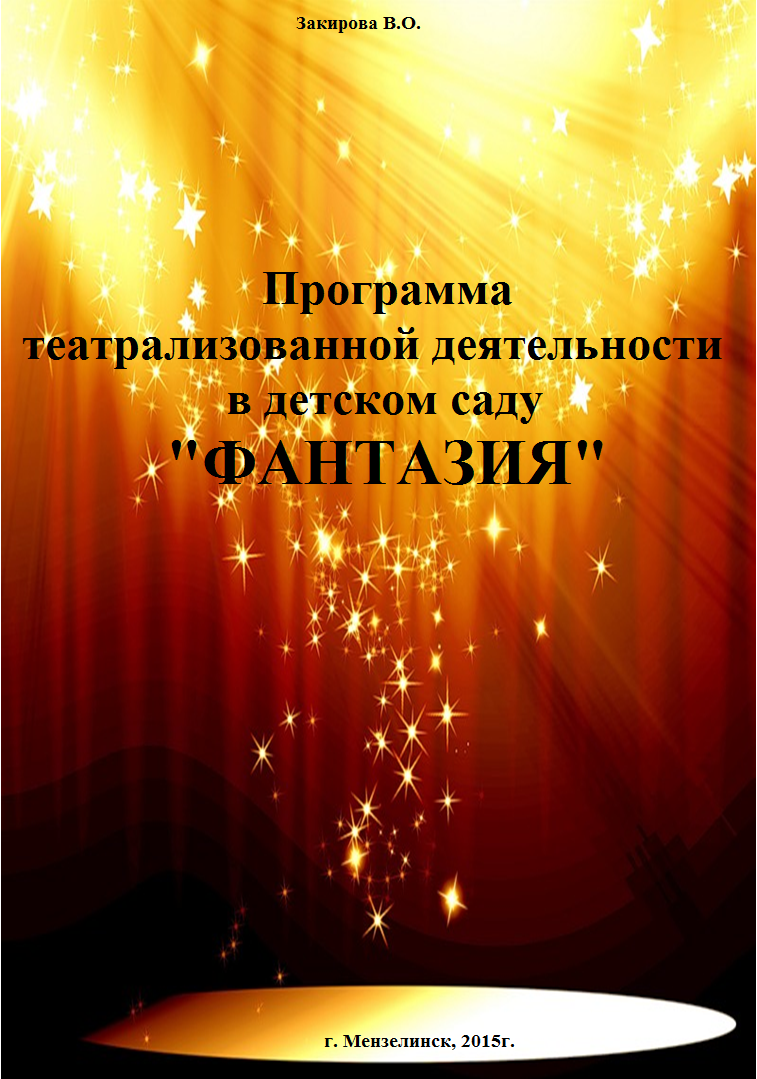 Программа театрализованной деятельности в детском саду «Фантазия»Автор программыЗакирова В.О. – воспитатель первойквалификационнойкатегории МБДОУ №5 «Зоренька»Мензелинского муниципального района Республики Татарсанг. Мензелинск , 2015г.СодержаниеВведение ………………………………………………………………………………..3Пояснительная записка…………………………………………………………………3Планируемые результаты освоения программы………………………………………4Методические рекомендации к организации театральной деятельности…………..5Содержание работы с детьми по театрализованной деятельности дошкольников…6Театрализованная деятельность в младшей группе…………………………………...6Планирование театральной деятельности во второй младшей группе………………7Театрализованная деятельность в средней группе…………………………………. 21Планирование театральной деятельности в средней группе………………………...22Театрализованная деятельность в старшей группе…………………………………..36Планирование театральной деятельности в старшей группе………………............36Театрализованная деятельность в подготовительной группе……….........................47Планирование театральной деятельности в подготовительной группе……………47Мониторинг уровня развития  творческого воображения детей……………………63Список литературы…………………………………………………………………….66Введение Анализ отечественной и зарубежной литературы свидетельствует, что театральные постановки для детей и с их участием, играют  важную роль в их развитии. Театрализованная деятельность позволяет формировать опыт социальных навыков поведения благодаря тому, что каждое литературное произведение или сказка для детей дошкольного возраста всегда имеют нравственную направленность (дружба, доброта, честность, смелость и др.). Работа по театральной деятельности в детском саду характеризуется отсутствием целостной единой методики и образовательной технологии, отвечающим современным требованиям. Театральное искусство имеет незаменимые возможности развития творческого воображения детей. Ребёнок, оказавшийся в позиции актёра-исполнителя, может пройти все этапы художественно-творческого осмысления мира. Происходит творческое развитие личности малыша за счет изучения управления мимикой, искусства имитации, ораторского мастерства. Творческое воображение детей представляет огромный потенциал для реализации резервов комплексного подхода в обучении и воспитании. Воображение и фантазия – это важнейшая сторона жизни ребенка. Усвоить какую-либо программу без воображения невозможно. Оно является высшей и необходимейшей способностью человека. Вместе с тем именно эта способность нуждается в особой заботе в плане развития. А развивается воображение особенно интенсивно в дошкольном возрасте. И если в этот период воображение специально не развивать, то в последующем наступает быстрое снижение активности этой функции. Вместе с уменьшением способности фантазировать у детей обедняется личность, снижаются возможности творческого мышления, гаснет интерес к искусству, к творческой деятельности.      Большие возможности для развития творческого воображения представляет театрализованная деятельность детей. Благодаря сказке ребенок познает мир не только умом, но и сердцем. И не только познает, но и выражает свое собственное отношение к добру и злу. Любимые герои становятся образцами для подражания и отождествления. Именно способность ребенка к такой идентификации с полюбившимся образом позволяет педагогам через театрализованную деятельность оказывать позитивное влияние на детей.   Пояснительная запискаВ настоящее время общество выдвигает нам  новые требования по формирования творческой  личности, обладающей эффективным и нестандартным мышлением. Поэтому перед дошкольными учреждениями встает важная задача развития творческого потенциала подрастающего поколения, что в свою очередь требует совершенствования учебно-воспитательного процесса с учетом психологических закономерностей всей системы познавательных процессов. Разработанная программа рекомендуется для работы с детьми в дошкольных учреждениях и адресована воспитателям, а также  педагогам дополнительного образования.Театрализованная деятельность позволяет ребенку решать многие проблемные ситуации опосредованно от лица какого-либо персонажа. Это помогает преодолевать робость, неуверенность в себе, застенчивость. Таким образом, театрализованные занятия помогают всесторонне развивать ребенка. Театральные постановки объединяют в себе разнообразные виды искусства. Так, ребенок, играя, перевоплощаясь, активно познает мир. Происходит творческое развитие личности малыша за счет изучения управления мимикой, искусства имитации, ораторского мастерства.Программа театрализованной деятельности в детском саду «Фантазия» (далее Программа)  представляет собой последовательный ряд специально организованных мероприятий: занятия, экскурсии, постановки спектаклей,чтение сказок, прослушивание композиций, загадывание загадок, художественную деятельность ,обыгрывание разнообразных этюдов,  игры-драматизации, различные упражнения на развитие творческого воображения детей. Эти мероприятия в комплексе решают задачу вовлечения детей в театральную деятельность. Целенаправленная деятельность способствует воспитанию у детей повышенного интереса к сказкам, развитию словотворчества и диалогического общения, вовлечению каждого ребёнка в мир театрализованной деятельности, обогащение социального опыта, развитие творческого воображения.Главная цель Программы - развитие творческого воображения  детей средствами театральной деятельности. Особое внимание в  Программе уделяется формированию творчески активной личности дошкольника,  способноймыслить креативно в любой жизненной ситуации.Данная цель реализуется в процессе разнообразных видов детской деятельности:  игровой, коммуникативной, трудовой, познавательной, продуктивной, музыкальной, чтения.Для достижения цели Программы большое значение имеют  поставленные задачи:- создать условия для развития творческой активности детей, а также поэтапного освоения детьми различных видов творчества;- обучить детей приемам манипуляции в кукольных театрах различных видов;- совершенствовать артистические навыки детей в плане переживания и воплощения образа, а также их исполнительские умения;- ознакомить детей с различными видами театров: широко использовать в театральной деятельности детей разные виды театра;- приобщить детей к театральной культуре, обогатить их театральный опыт.- нацеливать детей на создание необходимых атрибутов и декорации к будущему спектаклю;- развивать творческую самостоятельность, эстетический вкус в передаче образа, - учить использовать средства художественной выразительности (интонационно окрашенную речь, выразительные движения, музыкальное сопровождение, соответствующее образному строю спектакля, освещение, декорации, костюмы);- воспитывать любовь к театру;- воспитывать гармонически развитую личность в процессе сотворчества и сотрудничества.Программа формировалась на основе следующих принципов:- Наглядность в обучении – осуществляется на восприятии наглядного материала.- Доступность – работа составлена с учетом возрастных особенностей, построенного по принципу дидактики (от простого к сложному)- Проблемность – направленные на поиск разрешения проблемных ситуаций.- Развивающий и воспитательный характер обучения - на расширение кругозора, на развитие творческих способностей  и познавательных процессовПланируемые результаты освоения программыОжидаемые результаты:на заключительном этапе дети умеют:- разыгрывать несложные представления по знакомым литературным сюжетам, используя выразительные средства (мимику, интонацию, жесты)- с интересом изготавливать и использовать театрализованные образные игрушки из разных материалов.- чувствовать и понимать эмоциональное состояние героев, вступать в ролевое взаимодействие с другими персонажами,- выступать перед сверстниками, детьми младших групп, иной аудиторией.Знают:- несколько видов театров,- приемы манипуляции, применяемые в знакомых видах театров: резиновой, пластмассовой, мягкой игрушки (кукольный), настольном, конусной игрушки.-театральные профессии,-историю театра.Основным видом контроля на всех этапах обучения является показ спектакля.Методические рекомендации к организации театральной деятельности в детском саду.Для того чтобы развивать творческое воображение у детей, необходима особая организация театрализованной деятельности. 
Программа ориентирована на всестороннее развитие личности ребенка, его творческих способностей. В ней систематизированы средства и методы театрально-игровой деятельности, обосновано их распределение в соответствии возрастными особенностями дошкольников.Большое значение придается играм. В игре нередко возникают достаточно сложные ситуации, требующие от ребят проявления своего творчества и фантазии. Основные формы работы  с детьмиСовместная театральная деятельность взрослых и детей.Театрализованные занятия.Самостоятельная театрально-художественная деятельность.Театрализованная игра на праздниках, развлечениях.Театрализованные игры в повседневной жизни.Театрализованные игры-спектакли.Мини игры на занятиях.Посещение театров Важнейшей составляющей часть всех данных видов деятельности является игра. Через игру детям легче усвоить учебный материал. Программа составлена с учетом интеграции образовательных областей1.«Художественно –эстетическое развитие », где дети знакомятся с репродукциями картин, иллюстрациями, близкими по содержанию сюжету спектакля, учатся рисовать разными материалами по сюжету спектакля или отдельных его персонажей; где дети учатся слышать в музыке разное эмоциональное состояние и передавать его движениями, жестами, мимикой; слушают музыку к очередному спектаклю, отмечая разнохарактерное ее содержание, дающее возможность более полно оценить и понять характер героя, его образ; где дети учатся через танцевальные движения передавать образ какого-либо героя, его характер, настроение  2 .«Познавательное развитие» где дети знакомятся с явлениями общественной жизни, предметами ближайшего окружения, природными явлениями, что послужит материалом, входящим в содержание театрализованных игр и упражнений.
3.« Речевое развитие», на котором у детей развивается четкая, ясная дикция,    ведется работа над развитием артикуляционного аппарата с использованием скороговорок, чистоговорок,  потешек; где дети знакомятся с литературными произведениями, которые лягут в основу предстоящей постановки спектакля и других форм организации театрализованной деятельности (занятий по театрализованной деятельности, театрализованных игр на других занятиях, праздниках и развлечениях, в повседневнойСодержание работы с детьми по театрализованной деятельности дошкольников.Театрализованная деятельность в младшей группе.Основная цель педагога в младшей группе — заинтересовать и постепенно вовлечь в театрально-игровую деятельность. Для этого он осуществляет работу по нескольким направлениям:а) Знакомит детей с отдельными видами театрализованных игр. Знакомство детей с различными видами театрализованных игр начинается с просмотра спектаклей, подготовленными взрослыми или ребятами старших групп. В процессе этих зрелищ дети учатся смотреть и понимать происходящее на сцене, у них формируется желание заниматься этим видом деятельности. Действия малышей носят подражательный характер. Они водят кукол, совершают с ними манипуляции, произнося только отдельные предложения. Сюжетная сторона отсутствует.Организация просмотра спектаклей детьми младшего возраста имеет свои особенности. Целесообразно на начальном этапе, незадолго до начала представления, рассказать о содержании спектакля, иначе малыши не сможет уловить смысл событий, происходящих на сцене.В ходе самого представления, ввиду быстрой утомляемости необходимо подключать внимание детей к событиям, происходящим на сцене: поздороваться, обратиться с каким-либо вопросом, попросить уложить героя спать.б) Обучает правилам вождения объемных игрушек и плоскостных персонажей на столе.В этом возрасте необходимо научить детей правильному пользованию фигурками театров. Педагог вначале показывает и объясняет, как управлять фигуркой, удерживая ее за спину или основание; в каком положении должна находиться рука по отношению к зрителям; приучает к тому, чтобы ребенок внимательно слушал текст и действовал в соответствии с ним; обращает внимание детей на то, что если две игрушки разговаривают между собой, их лица должны быть обращены друг к другу. При этом «говорящая» игрушка должна слегка двигаться. Когда игрушка кончает «говорить», она застывает, становится неподвижной. Этот прием поможет детям выделить, какая из игрушек «говорит» в данный момент.Чтение текста и исполнение ведущих ролей воспитатель вначале берет на себя, а ребятам поручает только обыгрывание несложных ролей.Чуть позже взрослый суживает параметры своей деятельности и предоставляет ребятам самостоятельно действовать с персонажами в соответствии с его рассказом. В результате проведенной работы дети с хорошо развитой речью способны одновременно рассказывать и показывать.в) Содействует развитию речевых и двигательных способностей детей, учит искусству ведения диалога в вопросно-ответной форме.Работа по формированию способов сценической выразительности в младшей группе начинается с активизации речи и движений детей, прежде всего, с развития имитационных, подражательных движений, так как малышу легче показать, чем рассказать. Для успешного решения этой задачи педагог использует различные виды деятельности: гимнастику, игры, занятия и т.д. Например, на музыкальном занятии детям предлагается изобразить как утята спят, просыпаются, умываются.Для успешной организации театрализованных игр важно, чтобы дети с младшего возраста учились искусству диалога — основной форме общения героев на сцене. Детям доступна наиболее простая- вопросно-ответная форма диалога. Интересным и эффективным средством является чтение по ролям несложных стихов и потешек. У детей необходимо развивать способность к словесной импровизации. В случае затруднений можно обратиться к личному опыту детей, предлагая им вспомнить, как они маму, бабушку уговаривали купить мороженное, игрушку и т.д. или наоборот, как взрослые уговаривают их что-нибудь съесть.В младшей группе дети инсценируют отдельные сценки или короткие несложные произведения, хорошо известные им. Для подведения детей к театрализации конкретного произведения, педагог планирует целый комплекс мероприятий: например, для инсценировки сказки «Колобок» он предлагает детям внимательно рассмотреть иллюстрации и во время утренней гимнастики передать в движении: как идут по лесу Мишка, Заяц, Лиса. На занятии по родному языку — поупражнять в диалоге старика и старухи, Колобка и Зайки. На музыкальном занятии дети упражняются в пении песенки Колобка, разучивают танец Зайчика.Роль ведущего, режиссера, художника-декоратора берет на себя в этой группе сам взрослый.Планирование театральной деятельности во второй младшей группе.Малоподвижная игра «Крутись, вертись, на бочок ложись»Воспитатель показывает детям кубик, на гранях которого нарисованы маленький ребенок, паровоз, курочка, колокольчик.«Крутись, вертись, на бочок ложись», – говорит педагог, манипулируя кубиком. Показывает детям картинку, например, с изображением паровоза. Дети вспоминают, как гудит паровоз: «У-у-у». Педагог поясняет: «Если кубик повернется стороной, на которой нарисован малыш, следует спеть его песенку: „А-а-а", если на картинке – курочка, нужно проговорить: „Ко-ко-ко" или Квох-квох-квох". А о песенке колокольчика я вам еще расскажу».Русская народная сказка «Курочка Ряба»Жили себе дед да баба, Была у них курочка ряба. Снесла курочка яичко.
Яичко не простое — золотое. Дед бил, бил – Не разбил.
Баба била-била – Не разбила. Мышка бежала, хвостиком махнула, Яичко упало и разбилось. Дед плачет, баба плачет, Курочка кудахчет:
«Не плачь, дед, не плачь, баба! Я снесу вам яичко другое, Не золотое – простое».Подвижная игра «Курочка и цыплятки»Игру воспитатель начинает с чтения потешки про курочку и цыпляток, сопровождая показом домашних птиц на панно: Как мои ребятушки, Желтые цыплятушки, Пошли по двору гулять, Себе зернышки искать. Стали зернышки искать, Чтобы маме показать. Русская народная сказка «Репка»Посадил дед репку. Выросла репка большая-пребольшая. Пошел дед репку тянуть: тянет-потянет, вытянуть не может! Позвал дед бабку:
бабка за дедку, дедка за репку -тянут-потянут, вытянуть не могут!Позвала бабка внучку: внучка за бабку, бабка за дедку, дедка за репку -тянут-потянут, вытянуть не могут!Позвала внучка Жучку:
Жучка за внучку ,внучка за бабку, бабка за дедку, дедка за репку -тянут-потянут, вытянуть не могут!Позвала Жучка кошку: кошка за Жучку, Жучка за внучку, внучка за бабку, бабка за дедку, дедка за репку -тянут-потянут, вытянуть не могут! Позвала кошка мышку: мышка за кошку, кошка за Жучку, Жучка за внучку, внучка за бабку,
бабка за дедку, дедка за репку -тянут-потянут, – вытянули репку!Подвижная игра «Дружная семейка»Плохое настроение у нас в семье с утра,И потому в семье у нас не ладятся дела.(голова опущена вниз, руки вдоль туловища, повороты вправо, влево)У дедушки у нашего весь день болит спина,(наклониться вперёд, руки за спину)У бабушки у старенькой кружится голова,(круговые движения головой)Папуля гвоздь хотел забить, по пальцу вдруг попал(стучим кулачками друг о друга)У мамы ужин подгорел, в семье у нас скандал(смотрим на раскрытые ладони)Давайте будем их мирить, семью свою нужно любить.Друг другу улыбнёмся и за руки возьмёмся(взяться за руки и улыбнуться друг другу)Дружно все обнимемся и тогда помиримся!(Семью помирили, ладошку переворачиваем, семья улыбается).Игра имитация «Листочки»Листочки, листочки кружатся в саду,(Дети-листочки танцуют, кружатся.)Я в садик осенний к листочкам пойду.Листочки, листочки, летите смелей,(Листочки летят.)И ветер осенний пусть дует сильней.Листочки, листочки, умолк ветерок,(Листочки сели в кружок.)Собрал он листочки в веселый кружок,Притихли листочки, тихонько шуршат(Сидят, машут крылышками.)И в серое небо лететь не спешат.Вдруг ветер тревожно задул, загудел,(Поднимаются и летят.)Листочкам с дорожек взлететь он велел,Листочки, листочки по ветру летят,Взлетают с дорожек, шуршат, шелестят.Игра – разминка для голоса «Птички».На елку птички прилетели,На ветке весело запели:Чик-чирик, чик-чирик.Чик-чирик, чик-чирик.Другие птички прилетели,На ветке весело запели:Тили-тили, тень, тили-тили, тень.Тили-тили, тень, тили-тили, тень.Прилетела вдруг ворона:Кар-кар, украли самовар!Кар-кар, украли самовар!Фрр! Вспорхнули птички, засвистели:Фью, фью, фью!Фью, фью, фью!Засвистели, полетели:Фью, фью, фью,Фью, фью, фью.Сказка про мышат и петушка (по мотивам сказки «Колосок»). Расскажу я вам сказку, как жили-были трое друзей, мышата Круть и Верть да петушок. Петушок был такой трудолюбивый, любил работать: то он на огороде, то он по дому хлопочет. Мышата же только и знали, что гонять мяч во дворе, никакой работы по дому не делали. Пришла осень, и вот однажды говорит петушок ...П е т у ш о к. На дворе осень, пора нам, братцы, за дело браться.К р у т ь. За какое дело?В е р т ь. Что еще нужно?П е т у ш о к . Пора урожай с поля убирать.К р у т ь . Какой урожай?В е р т ь . Что еще за урожай?П е т у ш о к . Поспело зерно. Надо собрать колоски. Кто со мной?К р у т ь . Только не я .В е р т ь. И не я.П е т у ш о к. Ну что же делать, придется мне.Пошел петушок один в поле и собрал все колоски. В следующий раз зовет он мышат обмолачивать колоски, везти зерно на мельницу, муку делать.П е т у ш о к . Пора колоски молотить, муку из зерен молоть. Кто со мной?К р у т ь . Только не я .В е р т ь . И не я .П е т у ш о к. Ну что же делать, придется мне одному идти. А вы, братцы, по дому помогите. Все приберите, наведите порядок, печь растопите, дров нарубите, воды принесите.А мышата обрадовались, что петушок ушел, стали веселиться.К р у т ь  и  В е р т ь (поют).Как хорошо нам песни петь,На месте трудно усидеть,Мы поиграем, отдохнем,А дом потом мы уберем.Ля-ля, ля-ля, потом мы уберем.Играли, веселились Круть и Верть и уснули, а по дому ничего не сделали. Тем временем петушок работал один. Тяжело ему было. Один колоски обмолачивал. Один муку на мельницу возил, один молол зерна. Привез с мельницы много зерна. Устал. Захотелось ему поесть, чаю попить, отдохнуть. Видит петушок, что ничего по дому не сделано. Рассердился он и решил мышат проучить. Взял да сам наколол дров, истопил печь, принес воды. Мышата проснулись, а дома порядок.К р у т ь  и  В е р т ь . Кто же это все сделал? Может, это мы, только забыли? А петушок хитро улыбается и говорит...П е т у ш о к .Вот молодцы мои мышата, они все по дому сделали: и дров накололи, и печь затопили, и воды принесли, и обед сварили. Пожалуйте теперь к столу. Удивились мышата, а когда петушок к столу позвал, обрадовались. Тут же с ложками за стол сели. Открыли крышку у горшка с супом, а оттуда вылезла зеленая лягушка. Мышата испугались да как закричат: что это? А петушок им говорит: это ваш суп, который вы варили. И теперь такой всегда есть будете.Мышата заплакали, поняли, что петушок хотел их наказать, стали просить прощения.К р у т ь  и  В е р т ь . Прости нас, петушок. Мы виноваты. Мы в поле не ходили, колоски не собирали, зерна не обмолачивали, муку не мололи, да и по дому ничего не сделали.П е т у ш о к. Раз поняли вы свою вину, то на первый раз я вас прощаю. Теперь будете знать, что нельзя лентяйничать.В конце сказки петушок и мышата поют песенку о том, что всем надо трудиться.Воспитатель спрашивает детей, понравилась ли им сказка, как поступали герои, кто им больше всего понравился. После дневного сна воспитатель оставляет детям игрушки (петушка, мышат) в свободное пользование, чтобы они могли с ними обыгрывать эпизоды сказочного сюжета по-своему.Игра на выразительность образа «Петушок»Как у наших у ворот, Петух зернышки клюет, Петух зернышки клюет, К себе курочку зовет! Ку-ка ре-ку! Ку-ка ре-ку! Ку-ка ре-ку! Всех курочек напою! Потешка  «Как у наших у ворот  петух семечки клюёт» Как у наших у воротПетух зернышки клюет,Петух зернышки клюет,К себе курочек зовет:- Вы, хохлушечки!Вы, пеструшечки!Я нашел для вас орех,Раздаю орех на всехПо крупиночке,По восьминочке. 
Русская  народная потешка «Коза-хлопота»Коза-хлопота
День-деньской занята:
Ей — травы нащипать,
Ей — на речку бежать,
Ей — козляток стеречь,
Малых деток беречь.
Чтобы волк не украл,
Чтоб медведь не задрал,
Чтобы лисонька-лиса
Их с собой не унесла.Этюд «Цыплята веселятся»Курочка РябушечкаУ бабушки жилаС ней она дружилаЯйца ей несла.Вот для бабушки в подарокПривела она цыпляток.Выводок уж так пригож,Он на Солнышко похож.Они с Солнышком дружилиС ним играли, веселились.Танец Цыплят и Солнышка Бабушка:Спасибо тебе КурочкаСпасибо тебе Ряба.Как люблю твоих ЦыплятокЯ оченьБуду всех я вас кормитьИ поить вас буду,А сейчас пойду я в домВымою посуду.А Цыплята веселятся,Вместе с мамочкой резвятся.Подвижная игра «Гуси-гуси»- Гуси-гуси! - Га-га-га-га. - Есть хотите? - Да-да-да-да. - Так летите, скорее! - А нам никак нельзя: страшный волчище ждет под большой горой и не пускает нас домой! Закончив диалог, гуси изо всех сил пытаются перебежать из своего домика в дом к хозяину. А в это время волк выбегает и старается поймать гусей. Игра длится до того момента, пока волк не сможет поймать первого гуся, который впоследствии становится волком.
Подвижная  игра «Дружок».— Вот лежит лохматый пес,
В лапы свой уткнувши нос.
Тихо, смирно он лежит,
То ли дремлет, то ли спит.
Подойдем к нему, разбудим и посмотрим, что-то будет?А. Барто «Лошадка»Я люблю свою лошадку,Причешу ей шерстку гладко,Гребешком приглажу хвостикИ верхом поеду в гости.Русская народная сказка «Колобок»Жили-были старик со старухой.Вот и говорит старик старухе:— Поди-ка, старуха, по коробу поскреби, по сусеку помети, не наскребешь ли муки на колобок.Взяла старуха крылышко, по коробу поскребла, по сусеку помела и наскребла муки горсти две.Замесила муку на сметане, состряпала колобок, изжарила в масле и на окошко студить положила.Колобок полежал, полежал, взял да и покатился — с окна на лавку, с лавки на пол, по полу к двери, прыг через порог — да в сени, из сеней на крыльцо, с крыльца на двор, со двора за ворота, дальше и дальше.Катится Колобок по дороге, навстречу ему Заяц:— Колобок, Колобок, я тебя съем!— Не ешь меня, Заяц, я тебе песенку спою:Я Колобок, Колобок, Я по коробу скребен,По сусеку метен,На сметане мешонДа в масле пряжон,На окошке стужон.Я от дедушки ушел,Я от бабушки ушел,От тебя, зайца, подавно уйду!И покатился по дороге — только Заяц его и видел!Катится Колобок, навстречу ему Волк:— Колобок, Колобок, я тебя съем!— Не ешь меня, Серый Волк, я тебе песенку спою:Я Колобок, Колобок, Я по коробу скребен,По сусеку метен,На сметане мешонДа в масле пряжон,На окошке стужон.Я от дедушки ушел,Я от бабушки ушел,Я от зайца ушел,От тебя, волк, подавно уйду!И покатился по дороге — только Волк его и видел!Катится Колобок, навстречу ему Медведь:— Колобок, Колобок, я тебя съем!— Где тебе, косолапому, съесть меня!Я Колобок, Колобок, Я по коробу скребен,По сусеку метен,На сметане мешонДа в масле пряжон,На окошке стужон.Я от дедушки ушел,Я от бабушки ушел,Я от зайца ушел,Я от волка ушел,От тебя, медведь, подавно уйду!И опять покатился — только Медведь его и видел!Катится Колобок, навстречу ему Лиса:— Колобок, Колобок, куда катишься?— Качусь по дорожке.— Колобок, Колобок, спой мне песенку!Колобок и запел:Я Колобок, Колобок, Я по коробу скребен,По сусеку метен,На сметане мешонДа в масле пряжон,На окошке стужон.Я от дедушки ушел,Я от бабушки ушел,Я от зайца ушел,Я от волка ушел,От медведя ушел,От тебя, лисы, нехитро уйти!А Лиса говорит:— Ах, песенка хороша, да слышу я плохо. Колобок, Колобок, сядь ко мне на носок да спой еще разок, погромче.Колобок вскочил Лисе на нос и запел погромче ту же песенку.А Лиса опять ему:— Колобок, Колобок, сядь ко мне на язычок да пропой в последний разок.Колобок прыг Лисе на язык, а Лиса его — гам! — и съелаХороводная игра «Беличий хоровод»Раз собрались белки(Дети прыгают как белки.)Под высокой елкой,
На высокой елке -
Колкие иголки.
Тра-ля-ля, тра-ля-ля,(Хлопают и кружатся.)Колкие иголки.
Дружный маленький народ(Белки водят хоровод.)Ловко водит хоровод.
Под высокой елкой
Водит хоровод.
Тра-ля-ля, тра-ля-ля,(Хлопают и кружатся.)Водит хоровод.
Вдруг упала шишка вниз -(Все говорят: «Ух!»)Ну-ка, белки, берегись!(Белки приседают.)Если шишка вниз -
То белки - берегись!
Тра-ля-ля, тра-ля-ля,
Белки, берегись!
Сразу разбежался(Разбегаются.)Весь лесной народ,
Кто теперь под елкой
Водит хоровод?
Тра-ля-ля, тра-ля-ля,(Хлопают, стоя поодаль.)Кто водит хоровод?Снегурочка хвалит детей и дарит им орешки - подарок от белок.Пальчиковая гимнастика «Птичка»Русская народная сказка «Три медведя» Одна девочка ушла из дома в лес. В лесу она заблудилась и стала искать дорогу домой, да не нашла, а пришла в лесу к домику.Дверь была отворена: она посмотрела в дверь, видит, в домике никого нет, и вошла.В домике этом жили три медведя. Один медведь был отец, звали его Михаил Иванович. Он был большой и лохматый. Другой была медведица. Она была поменьше, и звали ее Настасья Петровна. Третий был маленький медвежонок, и звали его Мишутка. Медведей не было дома, они ушли гулять по лесу.В домике было две комнаты: одна — столовая, другая — спальня.Девочка вошла в столовую и увидела на столе три чашки с похлебкой. Первая чашка, очень большая, была Михаиле Ивановича. Вторая чашка, поменьше, была Настасьи Петровнина. Третья, синенькая чашечка, была Мишуткина. Подле каждой чашки лежала ложка: большая, средняя и маленькая.Девочка взяла самую большую ложку и похлебала из самой большой чашки; потом взяла среднюю ложку и похлебала из средней чашки; потом взяла маленькую ложечку и похлебала из синенькой чашечки, и Мишуткина похлебка ей показалась лучше всех.Девочка захотела сесть и видит у стола три стула: один большой — для Михаиле Иваныча, другой поменьше — Настасьи Петровнин, и третий, маленький, с синенькой подушечкой — Мишуткин.Она полезла на большой стул и упала; потом села на средний стул, на на нем было неловко; потом села на маленький стульчик и засмеялась — так было хорошо. Она взяла синенькую чашечку на колена и стала есть. Поела всю похлебку и стала качаться на стуле.Стульчик проломился, и она упала на пол. Она встала, подняла стульчик и пошла в другую горницу. Там стояли три кровати: одна большая — Михаилы Иванычева, другая средняя — Настасьи Петровнина, и третья маленькая — Мишенькина.Девочка легла в большую — ей было слишком просторно; легла в среднюю — было слишком высоко; легла в маленькую — кроватка пришлась ей как раз впору, и она заснула.А медведи пришли домой голодные и захотели обедать.Большой медведь взял свою чашку, взглянул и заревел страшным голосом:- КТО ХЛЕБАЛ В МОЕЙ ЧАШКЕ!Настасья Петровна посмотрела на свою чашку и зарычала не так громко:— КТО ХЛЕБАЛ В МОЕЙ ЧАШКЕ!А Мишутка увидел свою пустую чашечку и запищал тонким голосом:— Кто хлебал в моей чашке и все выхлебал!Михаиле Иваныч взглянул на свой стул и зарычал страшным голосом:- КТО СИДЕЛ НА МОЕМ СТУЛЕ И СДВИНУЛ ЕГО С МЕСТА!Настасья Петровна взглянула на свой стул и зарычала не так громко:- КТО СИДЕЛ НА МОЕМ СТУЛЕ И СДВИНУЛ ЕГО С МЕСТА!Мишутка взглянул на свой поломанный стульчик и пропищал:— Кто сидел на моем стуле и сломал его!- КТО ЛОЖИЛСЯ В МОЮ ПОСТЕЛЬ И СМЯЛ ЕЕ! - заревел Михайло Иваныч страшным голосом.- КТО ЛОЖИЛСЯ В МОЮ ПОСТЕЛЬ И СМЯЛ ЕЕ!- — зарычала Настасья Петровна не так громко.А Мишенька подставил скамеечку, полез в свою кроватку и запищал тоненьким голосом:— Кто ложился в мою постель!И вдруг он увидел девочку и завизжал так, как будто его режут:— Вот она! Держи, держи! Вот она! Вот она! Ай-яяй! Держи! Он хотел ее укусить. Девочка открыла глаза, увидела медведей и бросилась к окну. Окно было открыто, она выскочила в окно и убежала. И медведи не догнали ееЭтюды  на выразительность образа «Котята»1. «Котята просыпаются»Звучит спокойная музыка. Дети сидят на коврике, закрыв глаза, сложив лапки (котята спят). Потом медленно потягиваются, протирают глаза и снова потягиваются.2. «Котята резвятся»Звучит подвижная музыка. Котята скачут по кругу; останавливаются, распускают «царапки», царапают в воздухе лапами.3. «Котята охотятся за мышкой»Звучит тревожная музыка. Котята осторожно и медленно, на цыпочках, крадутся; потом тихонько бегут; останавливаются; «чуют» добычу; крадутся дальше с перебежками.

Хоровод-игра «Как кошки расплясались»Вот как кошки веселились,(Кошки бегут врассыпную, распустив когти.)Про опасность позабыли,
Веселились у реки,
Раскидали башмаки.Мяу, мяу, мур-мур-мур,(Останавливаются, царапают в воздухе, кружатся.)Рассмешили кур, кур.Кошки прыгали, резвились,(Кошки прыгают.)Тут же в речке очутились,(Прыжком садятся на корточки.)Закричали мурки:
Ой, промокла шкурка!(Кричат слова текста.)Мяу, мяу, мур-мур-мур,(Жалобно поют, выставляя коготки.)Насмешили кур, кур.Подсушилася одежка,(Бегут врассыпную.)Снова веселятся кошки.
Веселятся у реки,
Раскидали башмаки.Мяу, мяу, мур-мур-мур,(Останавливаются, царапают в воздухе, кружатся.)Насмешили кур, кур.Бианки В.В. «Лис и мышонок»— Мышонок, Мышонок, отчего у тебя нос грязный?— Землю копал.— Для чего землю копал?— Норку делал.— Для чего норку делал?— От тебя, Лис, прятаться.— Мышонок, Мышонок, я тебя подстерегу!— А у меня в норке спаленка.— Кушать захочешь — вылезешь!— А у меня в норке кладовочка.— Мышонок, Мышонок, а ведь я твою норку разрою.— А я от тебя в отнорочек — и был таков!Игра - подражание «Мыши делают зарядку».Игра «Мыши делают зарядку»: (воспитатель) Вышли мыши на зарядку (мышки делают зарядку). Раз-два, раз-два! Делать стали по порядку, Раз-два, раз-два! Хвостик дружно доставили, (дети будто достают хвостик) Раз-два, раз-два, Резко лапками махали, (машут лапами) Раз-два, раз-два, Вдруг летит опасный зверь, (воспитатель бежит вокруг детей-мышат, держит в руке игрушку Лиса) Раз-два, раз-два. Нас с тобой он съест теперь, (дети-мыши садятся на корточки) Раз-два, раз-два, Мышки испугались, Чуть не разбежались. (прижимают ушки к голове)
Пальчиковая гимнастика «Шли лисята по дорожке»Шли лисята по дорожке,(Одновременно сгибают пальцы рук.)В лакированных сапожках,
Вверх на горку - топ-топ,(С силой хлопают в ладоши.)А под горку - топ-топ топ!(Легко потряхивают кистями рук.)Приседали на зарядке,(Ритмично сжимают и разжимают пальцы обеих рук.)Приседали по порядку.
На зарядку топ-топ,(С силой хлопают в ладоши.)А с зарядки - топ-топ-топ!(Легко потряхивают кистями рук.)Песенка- игра «Ладушки».Ладушки, ладушки, испекли оладушки, На окно поставили, остывать оставили, Остынут поедим и воробушкам дадим. Воробушки сели все оладьи съели, кыш полетели на головку сели.Русская народная потешка «Лиса по лесу ходила»Лиса по лесу ходилаЛиса по лесу ходила,
Громким голосом вопила,
Лиса лычки драла,
Лиса лапотки плела -
Мужу двое, себе трое
И детишкам по лаптишкам!Театрализованная деятельность в средней группе.Основные направления развития театрализованной игры состоят в постепенном переходе ребенка от игры «для себя» к игре, ориентированной на зрителя; от игры, в которой главное сам процесс, к игре, где значимы и процесс, и результат; от игры в малой группе сверстников, исполняющих аналогичные («параллельные») роли, к игре в группе из пяти-семи сверстников, ролевые позиции которых различны (равноправие, подчинение, управление); от создания в игре-драматизации простого «типичного» образа к воплощению целостного образа, в котором сочетаются эмоции, настроения, состояния героя, их смена.В данном возрасте происходит углубление интереса к театрализованным играм. Работа воспитателя с детьми 4-5 лет должна состоять в поддерживании интереса к театрализованной игре, в его дифференциации, заключающейся в предпочтении определенного вида игры (драматизация или режиссерская), становлении мотивации интереса к игре как средству самовыражения.Расширение театрально-игрового опыта детей осуществляется за счет освоения игры-драматизации. Практически все виды игровых заданий и игр-драматизаций, которые освоил младший дошкольник, полезны и интересны ребенку среднего дошкольного возраста. Усложнение касается текстов, которые отныне отличаются более сложным  содержанием, наличием смысловою и эмоционального подтекстов, интересными образами героев, оригинальными языковыми средствами. Содержательную основу составляют образно-игровые этюды репродуктивного и импровизационного характера (например: «Угадай, что я делаю», «Угадай, что со мной только что было», «Покажи, не называя, литературного героя» и т.п.). Расширение игрового опыта детей происходит также за счет освоения театрализованной игры. В возрасте 4-5 лет ребенок осваивает разные виды настольного театра: мягкой игрушки, деревянный театр, конусный театр, театр народной игрушки и плоскостных фигур. Доступен детям и театр верховых кукол (без ширмы, а к концу учебного года - и с ширмой), театр ложек и пр. Дети показывают постановки по поэтическим и прозаическим текстам (С. Маршак «Сказка о глупом мышонке»). Пальчиковый театр чаще используется в самостоятельной деятельности, когда ребенок импровизирует на основе знакомых стихов и потешек, сопровождая свою речь  несложными .Существенно усложняются театрально-игровые умения дошкольников. Первая группа умений обеспечивает дальнейшее развитие позиции «зритель» быть внимательным и доброжелательным зрителем; проявлять элементы зрительской культуры: не покидать своего места во время спектакля, адекватно реагировать на происходящее «на сцене», отвечать на обращение «артистов», благодарить их с помощью аплодисментов; позитивно оценивать игру сверстников - « артистов»). Вторая группа умений связана с совершенствованием позиции «артист», главным образом это подразумевает умение использовать средства невербальной (мимика, жесты, позы, движения) и интонационной выразительности для передачи образа героя, его эмоций, их развития и смены (Машенька заблудилась в лесу - испугалась, увидела избушку - удивилась, придумала, как обмануть медведя, - обрадовалась), для передачи физических особенностей персонажа, некоторых черт его характера (старый дед с трудом, но тянет репку; внучка тянет не очень старательно, хочет убежать и поиграть с подружками; мышка так боится кошки, что тянет изо всех сил). Развивается и умение «управлять» куклой: держать ее незаметно для зрителей, правильно «вести» куклу или фигурку героя в режиссерской театрализованной игре, имитируя ходьбу, бег, прыжки, жесты и движения, символизирующие приветствия и прощание, согласие и несогласие.Третья группа умений обеспечивает первичное освоение позиции «режиссер» в режиссерской театрализованной игре, т.е. умение создавать игровое пространство на плоскости стола, наполнять его игрушками и фигурками по своему усмотрению.Четвертая группа позволяет ребенку овладеть основными умениями «оформителя спектакля», что подразумевает способность определять место для игры, подбирать атрибуты, вариативно использовать материалы и элементы костюмов, включаться в процесс изготовления воспитателем недостающих атрибутов для игры.Пятая группа умений, направленная на позитивное взаимодействие с другими участниками игры, включает умение договариваться, устанавливать ролевые отношения, владеть элементарными способами разрешения конфликтных ситуаций в процессе игры.Воспитатель должен уделять внимание развитию интереса к творчеству и импровизации в процессе придумывания содержания игры и воплощения задуманного образа с помощью разных Средств выразительности. Импровизационность становится основой работы на этапе обсуждения способов воплощения образов героев и на этапе анализа результатов театрализованной игры. Детей подводят к идее о том, что одного и того же героя, ситуацию, сюжет можно показать по-разному. Необходимо поощрять желание придумать свои способы реализации задуманного, действовать не на основе копирования взрослого или подражания другому ребенку, а в зависимости от своего понимания содержания текста.Планирование театральной деятельности в средней группеИгра на развитие речи «Продавцы - покупатели»П о к у п а т е л ь (подходит к продавцу).Хочу купить я овощей
И для супа, и для щей.П р о д а в е ц 1.У меня есть лук.В с е  п р о д а в ц ы.Покупай - не зевай
И домой забирай!П о к у п а т е л ь (покупает лук и подходит к другому продавцу).Урожай так богат,Что мне взять на салат?П р о д а в е ц 2.У меня есть помидоры.В с е  п р о д а в ц ы.Покупай - не зевай
И домой забирай!П о к у п а т е л ь.Я сегодня на обед
Приготовлю винегрет.П р о д а в е ц З.У меня есть свекла.В с е  п р о д а в ц ы.Покупай - не зевай
И домой забирай!П о к у п а т е л ь .Пирожки на ужин
Приготовить нужно!
Для начинки - овощей,
Продавец, не жалей!Пр о д а в е ц 4.У меня есть капуста.В с е  п р о д а в ц ы.Покупай - не зевай
И домой забирай.Примечание. В ходе игры каждый продавец продал по одному овощу-ребенку, которые покупатель складывал в кузов машины (ставил детей к щиту, изображающему кузов машины, за который они держатся руками). В конце игры покупатель берет руль и едет домой.П о к у п а т е л ь.Еду, еду к бабе, к деду.
Полон кузов овощей
И для супа, и для щей.
Привезу домой с базара
Много разного товара.
Сварит бабушка-старушка
Суп с зеленою петрушкой,
Борщ со свеклой и с капустой,
Чтобы было сытно, вкусно!После игры дети-овощи встают в хоровод. Проводится хороводная игра «Веселый огород».Хороводная игра «Веселый огород» (Дети идут в хороводе.)Заводите хоровод, хоровод.Репка. Вышла репка поплясать,(В круг выходит репка.)Себя людям показать.Все овощи.Веселее попляши, попляши,(Репка пляшет, все хлопают.)Себя людям покажи, покажи.
Про веселый огород, огород(Дети идут в хороводе.)Заводите хоровод, хоровод.Огурец.Вышел огурец плясать,(В круг выходит огурец.)Себя людям показать.Все овощи.Веселее попляши, себя людям покажи.(Огурец пляшет, все хлопают.)В хороводе пляшут разные овощи: репка, огурец, свекла, картошка, морковь и др.Песенка «ЁжикМаленький ежик, четверо ножек,
На спине листок несет, песенку поет:
Фуфти-фуфти-фуфти-фу, на спине листок несу
Самый сильный я в лесу, и боюсь одну лису.
Маленький ежик, четверо ножек,
На спине грибок несет, песенку поет:
Фуфти-фуфти-фуфти-фу, на спине грибок несу
Самый сильный я в лесу, и боюсь одну лису.
Маленький ежик, четверо ножек,
На спине лису несет, песенку поет:
Фуфти-фуфти-фуфти-фу, на спине лису несу
Самый сильный я в лесу, победил саму лису...Сказка В. Сутеева «Под грибом».Как-то застал Муравья сильный дождь. Куда спрятаться? Увидел Муравей на полянке маленький грибок, добежал до него и спрятался под его шляпкой. Сидит под грибом — дождь пережидает. А дождь идёт всё сильнее и сильнее... Ползёт к грибу мокрая Бабочка: — Муравей, Муравей, пусти меня под грибок! Промокла я — лететь не могу! — Куда же я пущу тебя? — говорит муравей. — Я один тут кое-как уместился. — Ничего! В тесноте, да не в обиде. Пустил Муравей Бабочку под грибок. А дождь ещё сильнее идёт... Бежит мимо Мышка: — Пустите меня под грибок! Вода с меня ручьём течёт. — Куда же мы тебя пустим? Тут и места нет. — Потеснитесь немножко! Потеснились — пустили Мышку под грибок. А дождь всё льёт и не перестаёт... Мимо гриба Воробей скачет и плачет: — Намокли перышки, устали крылышки! Пустите меня под грибок обсохнуть, отдохнуть, дождик переждать! — Тут места нет. — Подвиньтесь, пожалуйста! — Ладно. Подвинулись — нашлось Воробью место. А тут Заяц на полянку выскочил, увидел гриб. — Спрячьте, — кричит, — спасите! За мной Лиса гонится!.. — Жалко Зайца, — говорит Муравей. — Давайте ещё потеснимся. Только спрятали Зайца — Лиса прибежала. — Зайца не видели? — спрашивает. — Не видели. Подошла Лиса поближе, понюхала: — Не тут ли он спрятался? — Где ему тут спрятаться! Махнула Лиса хвостом и ушла. К тому времени дождик прошёл — солнышко выглянуло. Вылезли все из-под гриба — радуются. Муравей задумался и говорит: — Как же так? Раньше мне одному под грибом тесно было, а теперь всем пятерым место нашлось! — Ква-ха-ха! Ква-ха-ха! — засмеялся кто-то. Все посмотрели: на шляпке гриба сидит Лягушка и хохочет: — Эх, вы! Гриб-то... Не досказала и ускакала. Посмотрели все на гриб и тут догадались, почему сначала одному под грибом тесно было, а потом и пятерым место нашлось. А вы догадались? Подвижная игра «Дождливо-солнечно»Дети слушают музыку. Под спокойную музыку они гуляют парами, взявшись за руки. Когда слышат музыку дождя - убегают на стульчики и продолжают слушать музыку дальше. Воспитатель помогает детям определить, какой идет дождь. Если это дождь-озорник, то дети быстро стучат себя ладонями по коленям. Если это дождь-ленивец, то стучат медленно. Игра повторяется несколько раз. На разные дожди выбегают дети-дождики: то дождь-озорник,
то дождь-ленивец.Загадки о животныхЗубовато, серовато, 
по полю рыщет, 
телят, овец ищет.Ответ (Волк)Длинное хвостище, 
рыжее волосище, 
сама хитрище.Ответ (Лиса)Кто осенью холодной 
Ходит хмурый и голодный?Ответ (Волк)Летом, в болоте, вы её найдёте. 
Зелёная квакушка. Кто это?Ответ (Лягушка)Зелёные мы, как трава, 
Наша песенка: "Ква-ква".Ответ (Лягушка)Не шагом ходит, не бегает, а прыгает.Ответ (Лягушка)Пятачком в земле копаюсь, 
В грязной луже искупаюсь.Ответ (Свинья)Хвост крючком, нос пятачком.Ответ (Поросёнок)Идёт, идёт, бородой трясёт, 
Травки просит: 
"Ме-ме-ме, дай-ка травки мне-е-е".Ответ (Коза)Живёт в норке, грызёт корки. 
Короткие ножки; боится кошки.Ответ (Мышь)Мягкие лапки, 
А в лапках - цап-царапки.Ответ (Кошка)Гладишь - ласкается, 
Дразнишь - кусается.Ответ (Собака)Заплелись густые травы, 
Закудрявились луга, 
Да и сам я весь кудрявый, 
Даже завитком рога.Ответ (Баран)Сама пёстрая, ест зелёное, даёт белое.Ответ (Корова)Двигательная импровизация-разминка «Конькобежцы»Мы коньками режем лед,(Дети имитируют катание на коньках (руки за спиной).)Мы летим, как вихрь, вперед.
Делаем узоры,
Развиваем скорость.
А потом - на поворот,(Поворачиваются спиной, катаются.)А потом - на разворот,(Поворачиваются лицом, катаются)Головой с разбегу(Поднимают руки над головой «рыбкой», имитируют падение в снег, выдыхая: ух!)Прямо в кучу снега.
Отряхнулись и опять(Снова катаются на коньках.)На коньках вперед бежать,
Только пар клубится,
Да снежок искрится!А теперь мы уходим с катка и идем расчищать дорожки.

Гимнастика «Чистим дорожки» (под ритмичную музыку)Вот и снег глубокий выпал,(Четкие неглубокие приседания и наклоны из стороны в сторону, руки на поясе.)Перекрыл он все пути.
Он подряд две ночи сыпал,
Ни проехать, ни пройти.
В руки взяли по лопатке,(Выкидывают носки ног вперед.)Будем рыхлый снег кидать,
Чтобы было нам приятно
По дорожке пробежать.
Раз-два, раз-два, веселей давай,(Имитация бросания снега.)Раз-два, раз-два, веселей кидай!Зима приводит детей к заячьей избушке и приглашает поиграть в пальчиковом театре. Дети надевают пальчиковые персонажи на пальцы.Пальчиковая театрализованная игра «Зайчик и лиса»Роли и исполнители: лиса, зайка - куклы пальчикового театра.
Дети держат на указательных пальцах головку зайца и головку лисы.Зайка, зайка, где ты был?(Дети согнули пальцы, прижимая куколки к ладоням.)В темный лес гулять ходил.(Наклоняют вперед палец с зайкой.)ты там в лесу?Видел рыжую лису.(Указательный палец держит зайку.)А куда она пошла?(Наклоны ладони из стороны в сторону.)Лиса грамоту нашла,(Пальчики делают пружинку.)Тихо села на пенек
И читала весь денек.Эй, лисичка, появись!(Пальчик с надетой куколкой танцует.)Перед нами покажись.Села в кресло я читать,(Пальчики с лисой - танцуют.)Да от скуки все зевать.

Хороводная игра «Пляшут звери на опушке»Возле леса на опушке(Дети пляшут в свободной пляске.)Пляшут весело зверюшки.
Хлопают в ладошки,(Хлопают в ладоши.)В такт притопнут ножкой.(Притопывают ногой.)Выходили в круг зайчишки(Выходят зайцы.)В желтых красочных манишках,
Дружно приседали,(Приседают.)Пока не устали.
А потом пошли лисички(Выходят лисички.)В рыжих ярких рукавичках,
Песенку запели,(Имитируют игру на гуслях.)Гуслями звенели.
В хороводе закружились,(Идут в хороводе.)И друг с другом подружились
Славные ребята, лисы и зайчата.Русская народная сказка«Теремок»Стоит в поле теремок. Бежит мимо мышка-норушка. Увидела теремок, остановилась и спрашивает:— Терем-теремок! Кто в тереме живет? Никто не отзывается. Вошла мышка в теремок и стала там жить.Прискакала к терему лягушка-квакушка и спрашивает:— Терем-теремок! Кто в тереме живет?— Я, мышка-норушка! А ты кто?— А я лягушка-квакушка.— Иди ко мне жить! Лягушка прыгнула в теремок. Стали они вдвоем жить.Бежит мимо зайчик-побегайчик. Остановился и спрашивает:— Терем-теремок! Кто в тереме живет?— Я, мышка-норушка!— Я, лягушка-квакушка!— А ты кто?— А я зайчик-побегайчик.— Иди к нам жить! Заяц скок в теремок! Стали они втроем жить.Идет мимо лисичка-сестричка. Постучала в окошко и спрашивает:— Терем-теремок! Кто в тереме живет?— Я, мышка-норушка.— Я, лягушка-квакушка.— Я, зайчик-побегайчик.— А ты кто?— А я лисичка-сестричка.— Иди к нам жить! Забралась лисичка в теремок. Стали они вчетвером жить.Прибежал волчок-серый бочок, заглянул в дверь и спрашивает:— Терем-теремок! Кто в тереме живет?— Я, мышка-норушка.— Я, лягушка-квакушка.— Я, зайчик-побегайчик.— Я, лисичка-сестричка.— А ты кто?— А я волчок-серый бочок.— Иди к нам жить!Волк влез в теремок. Стали они впятером жить. Вот они в теремке живут, песни поют.Вдруг идет медведь косолапый. Увидел медведь теремок, услыхал песни, остановился и заревел во всю мочь:— Терем-теремок! Кто в тереме живет?— Я, мышка-норушка.— Я, лягушка-квакушка.— Я, зайчик-побегайчик.— Я, лисичка-сестричка.— Я, волчок-серый бочок.— А ты кто?— А я медведь косолапый.— Иди к нам жить!Медведь и полез в теремок. Лез-лез, лез-лез — никак не мог влезть и говорит:— А я лучше у вас на крыше буду жить.— Да ты нас раздавишь.— Нет, не раздавлю.— Ну так полезай! Влез медведь на крышу и только уселся — трах! — развалился теремок.Затрещал теремок, упал набок и весь развалился. Еле-еле успели из него выскочить мышка-норушка, лягушка-квакушка, зайчик-побегайчик, лисичка-сестричка, волчок-серый бочок — все целы и невредимы.Принялись они бревна носить, доски пилить — новый теремок строить. Лучше прежнего выстроили!Музыкально-ритмическая композиция«Все мы делим пополам».Как положено друзьям,
Все мы делим пополам:
И дождинки, и снежинки
Пополам, пополам, пополам, лам, лам.
И дождинки, и снежинки
Пополам, пополам, пополам, лам, лам.Как положено друзьям,
Все мы делим пополам:
И смешинки, и слезинки
Пополам, пополам, пополам, лам, лам.Как положено друзьям,
Все мы делим пополам:
Приключенья, огорченья
Пополам, пополам, пополам, лам, лам.Как положено друзьям,
Все мы делим пополам:
Даже песню делим честно
Пополам, пополам, пополам, лам, лам. Стихотворение Э.Сницарук«Очень жить на свете туго без подруги или друга!».И не спорится работаДруг всегда к тебе придётС другом справишься в два счётаЧто-нибудь случится, поспешиК нему на помощь, может пригодится.Русская народная сказка «Волк и семеро козлят»Жила-была коза с козлятами. Уходила коза в лес есть траву шелковую, пить воду студеную. Как только уйдет - козлятки запрут избушку и сами никуда не выходят. Воротится коза, постучится в дверь и запоет:- Козлятушки, ребятушки! Отопритеся, отворитеся! Ваша мать пришла - молока принесла; Бежит молоко по вымечку, Из вымечка по копытечку, Из копытечкаво сыру землю!Козлятки отопрут дверь и впустят мать. Она их покормит, напоит и опять уйдет в лес, а козлята запрутся крепко-накрепко.Волк подслушал, как поет коза. Вот раз коза ушла, волк побежал к избушке и закричал толстым голосом:- Вы, детушки! Вы, козлятушки! Отопритеся, Отворитеся, Ваша мать пришла, Молока принесла. Полны копытцы водицы!Козлята ему отвечают:- Слышим, слышим - да не матушкин это голосок! Наша матушка поет тонюсеньким голосом и не так причитает.Волку делать нечего. Пошел он в кузницу и велел себе горло перековать, чтоб петь тонюсеньким голосом. Кузнец ему горло перековал. Волк опять побежал к избушке и спрятался за куст.Вот приходит коза и стучится:- Козлятушки, ребятушки! Отопритеся, отворитеся! Ваша мать пришла - молока принесла; Бежит молоко по вымечку, Из вымечка по копытечку, Из копытечкаво сыру землю!Козлята впустили мать и давай рассказывать, как приходил волк, хотел их съесть.Коза накормила, напоила козлят и строго-настрого наказала:- Кто придет к избушечке, станет проситься толстым голосом да не переберет всего, что я вам причитываю, - дверь не отворяйте, никого не впускайте.Только ушла коза, волк опять шасть к избушке, постучался и начал причитывать тонюсеньким голосом:- Козлятушки, ребятушки! Отопритеся, отворитеся! Ваша мать пришла - молока принесла; Бежит молоко по вымечку, Из вымечка по копытечку, Из копытечкаво сыру землю!Козлята отворили дверь, волк кинулся в избу и всех козлят съел. Только один козленочек схоронился в печке.Приходит коза; сколько ни звала, ни причитывала - никто ей не отвечает. Видит - дверь отворена, вбежала в избушку - там нет никого. Заглянула в печь и нашла одного козленочка.Как узнала коза о своей беде, как села она на лавку - начала горевать, горько плакать:- Ох вы, детушки мои, козлятушки! На что отпиралися-отворялися, Злому волку доставалися?Услыхал это волк, входит в избушку и говорит козе:- Что ты на меня грешишь, кума? Не я твоих козлят съел. Полно горевать, пойдем лучше в лес, погуляем.Пошли они в лес, а в лесу была яма, а в яме костер горел. Коза и говорит волку:- Давай, волк, попробуем, кто перепрыгнет через яму?Стали они прыгать. Коза перепрыгнула, а волк прыгнул, да и ввалился в горячую яму.Брюхо у него от огня лопнуло, козлята оттуда выскочили, все живые, да - прыг к матери! И стали они жить-поживать по-прежнему.Театрализованная деятельность в старшей группеОсновные направления развития театрализованной игры состоят в постепенном переходе ребенка от игры по одному литературному или фольклорному тексту к игре-контаминации, подразумевающей свободное построение ребенком сюжета, в котором литературная основа сочетается со свободной ее интерпретацией ребенком или соединяются несколько произведений; от игры, где используются средства выразительности для передачи особенностей персонажа, к игре как средству самовыражения через образ героя; от игры, в которой центром является «артист», к игре, в которой представлен комплекс позиций «артист», «режиссер», «сценарист», «оформитель», «костюмер», но при этом предпочтения каждого ребенка связаны с каким-либо одним из них, в зависимости от индивидуальных способностей и интересов; от театрализованной игры к театрально-игровой деятельности как средству самовыражения личности и самореализации способностей.Формирование положительного отношения детей к театрализованным играм- подразумевает углубление их интереса к определенному виду театрализованной игры, образу героя, сюжету, наличие интереса к театральной культуре, осознание причин положительного или индифферентного отношения к игре, связанного с наличием или отсутствием интереса и способности к самовыражению в театрализованной деятельности.Новым аспектом совместной деятельности взрослого и детей становится приобщение детей к театральной культуре, т.е. знакомство с назначением театра, историей его возникновения в России, устройством здания театра, деятельностью людей, работающих в театре, яркими представителями данных профессий, видами и жанрами театрального искусства (драматический, музыкальный, кукольный, театр зверей, клоунада и пр.).В старшем дошкольном возрасте происходит углубление театрально-игрового опыта за счет освоения разных видов игры-драматизации и режиссерской театрализованной игры. Углубление опыта игры-драматизации заключается в том, что дети становятся более активными и самостоятельными в выборе содержания игр, относятся к выбору творчески. Старшему дошкольнику наравне с образно-игровыми этюдами, играми-импровизациями, инсценированием становятся доступны самостоятельные постановки спектаклей, в том числе на основе «коллажа» из нескольких литературных произведений. Например, «Путешествие по сказкам А.С. Пушкина», «Новые приключения героев сказок Ш. Перро» и пр. Планирование театральной деятельности в старшей группеИгра – пантомима«Что мы делаем, не скажем, но зато покажем»Дети делятся на две команды.. С одной стороны находятся 6 ребят, выбранных с помощьюсчиталки,— «дедушка и пятеро внучат». С другой стороны — остальные дети и педагог; они будутзагадывать загадки. Договорившись, о чем будет загадка, дети идут к «дедушке» и «внучатам».Дети. Здравствуй, дедушка седой с длинной-длинной бородой!Дедушка. Здравствуйте, внучата! Здравствуйте, ребята! Где вы побывали? Что вы повидали?Дети. Побывали мы в лесу, там увидели лису. Что мы делали, не скажем, но зато мы вампокажем!Дети показывают придуманную загадку. Если «дедушка» и «внучата» дают правильный ответ, детивозвращаются на свою половину и придумывают новую загадку. Если отгадка дана неправильно, детиназывают верный ответ и после слов педагога: «Раз, два, три —догони!» бегут за шнур, в свою половинукомнаты, а «дедушка» и «внуки» стараются догнать их, пока ребята не пересекли линию.После двух загадок выбираются новые «дедушка» и «внучата». В загадках дети показывают, как они,например, моют руки, стирают платочки, грызут орехи, собирают цветы, грибы или ягоды, играют в мяч,подметают веником пол, рубят топором дрова и т. п. Педагог хвалит детей за правильные действия своображаемыми предметами, которые они! показывали в загадках.Сказка С.В.Михалкова «Три поросёнка»Жили-были на  свете три  поросенка.  Три брата.  Все одинакового роста,кругленькие, розовые, с одинаковыми веселыми хвостиками.     Даже  имена у  них  были  похожи.  Звали поросят:  Ниф-Ниф,  Нуф-Нуф  иНаф-Наф.  Все  лето они кувыркались в  зеленой траве,  грелись на  солнышке,нежились в лужах.     Но вот наступила осень.Солнце  уже  не  так  сильно  припекало,   серые  облака  тянулись  надпожелтевшим лесом.     - Пора нам  подумать о  зиме,  -  сказал как-то  Наф-Наф своим братьям,проснувшись рано утром.  -  Я  весь дрожу от холода.  Мы можем простудиться.Давайте построим дом и будем зимовать вместе под одной теплой крышей.     Но  его  братьям  не  хотелось браться  за  работу.  Гораздо приятнее впоследние теплые дни  гулять и  прыгать по  лугу,  чем рыть землю и  таскатьтяжелые камни.     - Успеется!  До зимы еще далеко.  Мы еще погуляем,  -  сказал Ниф-Ниф иперекувырнулся через голову.     - Когда нужно будет,  я сам построю себе дом,  - сказал Нуф-Нуф и лег влужу.     - Я тоже, - добавил Ниф-Ниф.     - Ну, как хотите. Тогда я буду один строить себе дом, - сказал Наф-Наф.- Я не буду вас дожидаться.     С каждым днем становилось все холоднее и холоднее.     Но Ниф-Ниф и  Нуф-Нуф не торопились.  Им и думать не хотелось о работе.Они бездельничали с утра до вечера.  Они только и делали,  что играли в своипоросячьи игры, прыгали и кувыркались.     - Сегодня мы еще погуляем,  - говорили они, - а завтра с утра возьмемсяза дело.     Но и на следующий день они говорили то же самое.     И только тогда,  когда большая лужа у дороги стала по утрам покрыватьсятоненькой корочкой льда, ленивые братья взялись наконец за работу.Ниф-Нифрешил,  что проще и скорее всего смастерить дом из соломы. Ни скем  не  посоветовавшись,  он  так и  сделал.  Уже к  вечеру его хижина былаготова.Ниф-Ниф положил на  крышу последнюю соломинку и,  очень довольный своимдомиком, весело запел: - Хоть полсвета обойдешь,                        Обойдешь, обойдешь,                        Лучше дома не найдешь,                        Не найдешь, не найдешь! Напевая эту песенку, он направился к Нуф-Нуфу.Нуф-Нуф невдалеке тоже строил себе домик.     Он  старался скорее  покончить с  этим  скучным  и  неинтересным делом.Сначала,  так же как и брат, он хотел построить себе дом из соломы. Но потомрешил,  что  в  таком доме  зимой будет очень холодно.  Дом  будет прочнее итеплее, если его построить из веток и тонких прутьев.     Так он и сделал.     Он  вбил в  землю колья,  переплел их прутьями,  на крышу навалил сухихлистьев, и к вечеру дом был готов.Нуф-Нуф с гордостью обошел его несколько раз кругом и запел:  - У меня хороший дом,                        Новый дом, прочный дом,                        Мне не страшен дождь и гром,                        Дождь и гром, дождь и гром! Не успел он закончить песенку, как из-за куста выбежал Ниф-Ниф.     - Ну, вот и твой дом готов! - сказал Ниф-Ниф брату. - Я говорил, что мыи  одни справимся с этим делом!  Теперь мы свободны и можем делать все,  чтонам вздумается!     - Пойдем к Наф-Нафу и посмотрим,  какой он себе выстроил дом!  - сказалНуф-Нуф. - Что-то мы его давно не видели!     - Пойдем посмотрим! - согласился Ниф-Ниф.     И  оба брата,  очень довольные тем,  что им  ни  о  чем больше не нужнозаботиться, скрылись за кустами.Наф-Наф  вот  уже  несколько дней  был  занят постройкой.  Он  натаскалкамней, намесил глины и теперь не спеша строил себе надежный, прочный дом, вкотором можно было бы укрыться от ветра, дождя и мороза.Он  сделал в  доме  тяжелую дубовую дверь  с  засовом,  чтобы  волк  изсоседнего леса не мог к нему забраться.Ниф-Ниф и Нуф-Нуф застали брата за работой.     - Что  ты  строишь?  -  в  один  голос  закричали удивленные Ниф-Ниф  иНуф-Нуф. - Что это, дом для поросенка или крепость?     - Дом поросенка должен быть крепостью!  -  спокойно ответил им Наф-Наф,продолжая работать.     - Не собираешься ли ты с кем-нибудь воевать? - весело прохрюкал Ниф-Нифи подмигнул Нуф-Нуфу.     И оба брата так развеселились, что их визг и хрюканье разнеслись далекопо лужайке.     А Наф-Наф как ни в чем не бывало продолжал класть каменную стену своегодома, мурлыча себе под нос песенку:  - Я, конечно, всех умней,                        Всех умней, всех умней!                        Дом я строю из камней,                        Из камней, из камней!                        Никакой на свете зверь,                        Хитрый зверь, страшный зверь,                        Не ворвется в эту дверь,                        В эту дверь, в эту дверь!- Это он про какого зверя? - спросил Ниф-Ниф у Нуф-Нуфа.     - Это ты про какого зверя? - спросил Нуф-Нуф у Наф-Нафа.     - Это я про волка! - ответил Наф-Наф и уложил еще один камень.     - Посмотрите, как он боится волка! - сказал Ниф-Ниф.     - Он боится, что его съедят! - добавил Нуф-Нуф.     И братья еще больше развеселились.     - Какие здесь могут быть волки? - сказал Ниф-Ниф.     - Никаких волков нет! Он просто трус! - добавил Нуф-Нуф.     И оба они начали приплясывать и петь:  - Нам не страшен серый волк,                        Серый волк, серый волк!                        Где ты ходишь, глупый волк,                        Старый волк, страшный волк Они хотели подразнить Наф-Нафа, но тот даже не обернулся.     - Пойдем, Нуф-Нуф, - сказал тогда Ниф-Ниф. - Нам тут нечего делать!     И два храбрых братца пошли гулять.     По дороге они пели и плясали,  а когда вошли в лес, то так расшумелись,что разбудили волка, который спал под сосной.     - Что за шум?  - недовольно проворчал злой и голодный волк и поскакал ктому  месту,  откуда  доносились визг  и  хрюканье  двух  маленьких,  глупыхпоросят.     - Ну,  какие тут  могут быть  волки!  -  говорил в  это  время Ниф-Ниф,который волков видел только на картинках.     - Вот мы его схватим за нос,  будет знать!  -  добавил Нуф-Нуф, которыйтоже никогда не видел живого волка.     - Повалим, да еще свяжем, да еще ногой вот так, вот так! - расхвасталсяНиф-Ниф и показал, как они будут расправляться с волком.     И братья опять развеселились и запели:                        - Нам не страшен серый волк,                        Серый волк, серый волк!                        Где ты ходишь, глупый волк,                        Старый волк, страшный волк?     И вдруг они увидели настоящего живого волка!     Он стоял за большим деревом,  и  у  него был такой страшный вид,  такиезлые глаза и  такая зубастая пасть,  что у  Ниф-Нифа и  Нуф-Нуфа по  спинкампробежал холодок и тонкие хвостики мелко-мелко задрожали.     Бедные поросята не могли даже пошевельнуться от страха.     Волк приготовился к прыжку,  щелкнул зубами,  моргнул правым глазом, нопоросята вдруг опомнились и, визжа на весь лес, бросились наутек.     Никогда еще не приходилось им так быстро бегать!     Сверкая пятками и поднимая тучи пыли,  поросята неслись каждый к своемудому.Ниф-Ниф  первый  добежал  до  своей  соломенной  хижины  и  едва  успелзахлопнуть дверь перед самым носом волка.     - Сейчас же отопри дверь! - прорычал волк. - А не то я ее выломаю!     - Нет, - прохрюкал Ниф-Ниф, - я не отопру!     За дверью было слышно дыхание страшного зверя.     - Сейчас же отопри дверь!  - прорычал опять волк. - А не то я так дуну,что весь твой дом разлетится!     Но Ниф-Ниф от страха ничего уже не мог ответить.     Тогда волк начал дуть: "Ф-ф-ф-у-у-у!"     С крыши дома слетали соломинки, стены дома тряслись.     Волк еще раз глубоко вздохнул и дунул во второй раз: "Ф-ф-ф-у-у-у!"     Когда волк дунул в третий раз, дом разлетелся во все стороны, как будтона него налетел ураган.     Волк  щелкнул  зубами  перед  самым  пятачком маленького поросенка.  НоНиф-Ниф ловко увернулся и  бросился бежать.  Через минуту он был уже у двериНуф-Нуфа.     Едва успели братья запереться, как услышали голос волка:     - Ну, теперь я съем вас обоих!Ниф-Ниф  и  Нуф-Нуф испуганно поглядели друг на  друга.  Но  волк оченьустал и потому решил пойти на хитрость.     - Я передумал! - сказал он так громко, чтобы его услышали в домике. - Яне буду есть этих худосочных поросят! Я лучше пойду домой!     - Ты слышал?  -  спросил Ниф-Ниф у Нуф-Нуфа.  - Он сказал, что не будетнас есть! Мы худосочные!     - Это очень хорошо! - сказал Нуф-Нуф и сразу перестал дрожать.     Братьям стало весело, и они запели как ни в чем не бывало:                        - Нам не страшен серый волк,                        Серый волк, серый волк!                        Где ты ходишь, глупый волк,                        Старый волк, страшный волк?     А  волк  и  не  думал  никуда уходить.  Он  просто отошел в  сторонку ипритаился.  Ему  было очень смешно.  Он  с  трудом сдерживал себя,  чтобы нерасхохотаться. Как ловко он обманул двух глупых, маленьких поросят!     Когда поросята совсем успокоились,  волк взял овечью шкуру и  осторожноподкрался к дому.     У дверей он накрылся шкурой и тихо постучал.Ниф-Ниф и Нуф-Нуф очень испугались, когда услышали стук.     - Кто там? - спросили они, и у них снова затряслись хвостики.     - Это я-я-я - бедная маленькая овечка! - тонким, чужим голосом пропищалволк. - Пустите меня переночевать, я отбилась от стада и очень устала!     - Пустить? - спросил брата добрый Ниф-Ниф.     - Овечку можно пустить! - согласился Нуф-Нуф. - Овечка не волк!     Но когда поросята приоткрыли дверь,  они увидели не овечку,  а все тогоже зубастого волка.  Братья захлопнули дверь и  изо всех сил налегли на нее,чтобы страшный зверь не смог к ним ворваться.     Волк очень рассердился.  Ему не удалось перехитрить поросят! Он сбросилс себя овечью шкуру и зарычал:     - Ну, погодите же! От этого дома сейчас ничего не останется!     И  он принялся дуть.  Дом немного покосился.  Волк дунул второй,  потомтретий, потом четвертый раз.     С крыши слетали листья, стены дрожали, но дом все еще стоял.     И,  только когда волк дунул в  пятый раз,  дом зашатался и  развалился.Одна только дверь некоторое время еще стояла посреди развалин.     В  ужасе бросились поросята бежать.  От  страха у  них отнимались ноги,каждая щетинка дрожала, носы пересохли. Братья мчались к дому Наф-Нафа.     Волк  нагонял их  огромными скачками.  Один  раз  он  чуть  не  схватилНиф-Нифа за заднюю ножку, но тот вовремя отдернул ее и прибавил ходу.     Волк тоже поднажал.  Он был уверен, что на этот раз поросята от него неубегут.     Но ему опять не повезло.     Поросята быстро промчались мимо  большой яблони,  даже не  задев ее.  Аволк не  успел свернуть и  налетел на яблоню,  которая осыпала его яблоками.Одно твердое яблоко ударило его между глаз.  Большая шишка вскочила у  волкана лбу.А  Ниф-Ниф и  Нуф-Нуф ни  живы ни мертвы подбежали в  это время к  домуНаф-Нафа.     Брат быстро впустил их в  дом.  Бедные поросята были так напуганы,  чтоничего не могли сказать.  Они молча бросились под кровать и  там притаились.Наф-Наф сразу догадался, что за ними гнался волк. Но ему нечего было боятьсяв  своем  каменном доме.  Он  быстро  закрыл дверь  на  засов,  сам  сел  натабуреточку и громко запел:                        - Никакой на свете зверь,                        Хитрый зверь, страшный зверь,                        Не откроет эту дверь,                        Эту дверь, эту дверь!     Но тут как раз постучали в дверь.     - Кто стучит? - спокойным голосом спросил Наф-Наф.     - Открывай без разговоров! - раздался грубый голос волка.     - Как бы не так! И не подумаю! - твердым голосом ответил Наф-Наф.     - Ах так! Ну, держитесь! Теперь я съем всех троих!     - Попробуй!  -  ответил из-за двери Наф-Наф,  даже не привстав со своейтабуреточки.     Он знал, что ему и братьям нечего бояться в прочном каменном доме.     Тогда волк втянул в себя побольше воздуха и дунул, как только мог!     Но,  сколько бы  он  ни  дул,  ни  один  даже самый маленький камень несдвинулся с места.     Волк посинел от натуги.     Дом стоял как крепость.  Тогда волк стал трясти дверь. Но дверь тоже неподдавалась.Волк  стал  от  злости царапать когтями стены дома и  грызть камни,  изкоторых они были сложены,  но он только обломал себе когти и  испортил зубы.Голодному и злому волку ничего не оставалось делать, как убираться восвояси.Но  тут  он  поднял голову и  вдруг  заметил большую,  широкую трубу накрыше.     - Ага! Вот через эту трубу я и проберусь в дом! - обрадовался волк.     Он осторожно влез на крышу и прислушался. В доме было тихо.     "Я  все-таки  закушу сегодня свежей поросятинкой!"  -  подумал волк  и,облизнувшись, полез в трубу.     Но,  как только он стал спускаться по трубе, поросята услышали шорох. Акогда на крышку котла стала сыпаться сажа,  умныйНаф-Наф сразу догадался, вчем дело.     Он быстро бросился к котлу,  в котором на огне кипела вода,  и сорвал снего крышку.     - Милости просим! - сказал Наф-Наф и подмигнул своим братьям.Ниф-Ниф  иНуф-Нуф  уже  совсем  успокоились  и,  счастливо  улыбаясь,смотрели на своего умного и храброго брата.     Поросятам  не  пришлось  долго  ждать.   Черный,  как  трубочист,  волкбултыхнулся прямо в кипяток.     Никогда еще ему не было так больно!     Глаза у него вылезли на лоб, вся шерсть поднялась дыбом.     С  диким  ревом  ошпаренный волк  вылетел  в  трубу  обратно на  крышу,скатился по ней на землю, перекувырнулся четыре раза через голову, проехалсяна своем хвосте мимо запертой двери и бросился в лес.     А три брата,  три маленьких поросенка,  глядели ему вслед и радовались,что они так ловко проучили злого разбойника.     А потом они запели свою веселую песенку:                        - Хоть полсвета обойдешь,                        Обойдешь, обойдешь,                        Лучше дома не найдешь,                        Не найдешь, не найдешь!                        Никакой на свете зверь,                        Хитрый зверь, страшный зверь,                        Не откроет эту дверь,                        Эту дверь, эту дверь!                        Волк из леса никогда,                        Никогда, никогда                        Не вернется к нам сюда,                        К нам сюда, к нам сюда!     С этих пор братья стали жить вместе, под одной крышей.     Вот и все, что мы знаем про трех маленьких поросят - Ниф-Нифа, Нуф-Нуфаи Наф-Нафа.Украинская народная сказка «Рукавичка»Потерял дед рукавичку. Вот бежит мышка. Влезла в эту рукавичку и сидит.Тут скачет лягушка и говорит:— Кто, кто в рукавичке?— Мышка-поскребушка. А ты кто?— Лягушка-квакушка. Пусти меня.— Иди!Вот бежит зайчик, да и говорит:— Кто, кто в рукавичке?— Мышка-поскребушка и лягушка-квакушка. А ты кто?— Зайчик-побегайчик. Пустите и меня!— Иди!Бежит лисичка:— Кто, кто в рукавичке?— Мышка-поскребушка, лягушка-квакушка и зайчик-побегайчик. А ты кто?— Лисичка-сестричка. Пустите и меня!— Иди!Вот сидят они; бежит волчишка и спрашивает:— Кто, кто в рукавичке?— Мышка-поскребушка, лягушка-квакушка, зайчик- побегайчик и лисичка-сестричка. А ты кто?— Я — волчишка-братишка. Пустите и меня!— Иди!Идет медведь, ревет и спрашивает:— А кто, кто в рукавичке?— Мышка-поскребушка, лягушка-квакушка, зайчик- побегайчик, лисичка-сестричка да волчишка-братишка.А ты кто?— Я топтыга-медведь. Пустите и меня в рукавичку.— Иди.Вот и тот влез.Бежит кабан:— Хро-хро-хро! Кто, кто в рукавичке?— Мышка-поскребушка, лягушка-квакушка, зайчик- побегайчик, лисичка-сестричка, волчишка-братишка да топтыга-медведь. А ты кто?— А я кабан-зубан. Пустите и меня в рукавичку!— Иди!Идет охотник, видит: рукавичка шевелится. Он как стрельнет — вот сколько шкур-то!Театрализованная деятельность в  подготовительной к школе группеЯркой особенностью игр детей после 6 лет становится их частичный переход в речевой план. Это объясняется тенденцией к объединению разных видов сюжетной игры, в том числе игры-фантазирования. Она становится основой или важной частью театрализованной игры, в которой реальный, литературный и фантазийный планы дополняют друг друга. Для старших дошкольников характерны игры «с продолжением». Они осваивают и новую для себя игру «В театр», предполагающую сочетание ролевой и театрализованной игры, на основе знакомства с театром, деятельностью людей, участвующих в постановке спектакля.У детей развиваются специальные умения, обеспечивающие освоение комплекса игровых позиций.Первая группа умении связана с совершенствованием позиции зрителя «умного, доброго советчика».Вторая группа предполагает углубление позиции «артист», развитие способности выражать свое отношение к идее спектакля, герою и самовыражаться с помощью комплекса средств невербальной, интонационной и языковой выразительности.Третья группа обеспечивает становление позиции «режиссер-сценарист», что подразумевает способность воплощать свои замыслы не только собственными силами, но и организуя деятельность других детей.Четвертая группа позволяет ребенку овладеть некоторыми умениями оформителя-костюмера, т.е. способностью обозначать место «сцены» и «зрительного зала», отбирать, творчески использовать предметы-заместители и самостоятельно изготовленные атрибуты и элементы костюмов, изготавливать афиши, приглашения и пр.Пятая группа умений предполагает использование позитивных приемов общения со сверстниками в процессе планирования игры, по ее ходу (переход из игрового плана в план реальных отношений) и при анализе результатов театрализованной постановки. Дети более ярко и разнообразно проявляют самостоятельность и субъективную позицию в театрализованной игре. Достигается это, в том числе, средствами стимулирования их интереса к творчеству и импровизации в процессе придумывания содержания игры и воплощения задуманного образа с помощью средств выразительности. На конкретных примерах необходимо помочь ребенку попять, что «лучшая импровизация всегда подготовлена». Подготовка достигается наличием предшествующего опыта, умением интерпретировать содержание текста и осмысливать образы героев, определенным уровнем освоения разных средств реализации своих задумок и т.д. Решение данной задачи требует предоставления детям права выбора средств для импровизации и самовыражения.Планирование театрализованной деятельности в подготовительной группеСказка Ш.Перро«Красная Шапочка»Жила-была маленькая девочка. Мать любила ее без памяти, а бабушка еще больше. Ко дню рождения внучки подарила ей бабушка красную шапочку. С тех пор девочка всюду в ней ходила. Соседи так про нее и говорили:-Вот Красная Шапочка идет!Как-то раз испекла мама пирожок и сказала дочке:- Сходи-ка, Красная Шапочка, к бабушке, снеси ей пирожок и горшочек масла да узнай, здорова ли она.Собралась Красная Шапочка и пошла к бабушке.Идет она лесом, а навстречу ей - серый Волк.- Куда ты идешь. Красная Шапочка? - спрашивает Волк.- Иду к бабушке и несу ей пирожок и горшочек масла.- А далеко живет твоя бабушка?- Далеко, - отвечает Красная Шапочка. - Вон в той деревне, за мельницей, в первом домике с края.- Ладно, -говорит Волк, -я тоже хочу проведать твою бабушку. Я по этой дороге пойду, а ты ступай по той. Посмотрим, кто из нас раньше придет.Сказал это Волк и побежал, что было духу, по самой короткой дорожке.А Красная Шапочка пошла по самой длинной дороге. Шла она не торопясь, по пути останавливалась, рвала цветы и собирала в букеты. Не успела она еще до мельницы дойти, а Волк уже прискакал к бабушкиному домику и стучится в дверь:
Тук-тук!- Кто там? - спрашивает бабушка.-Это я, внучка ваша, Красная Шапочка, -отвечает Волк, - я к вам в гости пришла, пирожок принесла и горшочек масла.А бабушка была в то время больна и лежала в постели. Она подумала, что это и в самом деле Красная Шапочка, и крикнула:- Дерни за веревочку, дитя мое, дверь и откроется!Волк дернул за веревочку - дверь и открылась.Бросился Волк на бабушку и разом проглотил ее. Он был очень голоден, потому что три дня ничего не ел. Потом закрыл дверь, улегся на бабушкину постель и стал поджидать Красную Шапочку.Скоро она пришла и постучалась:
Тук-тук!- Кто там? - спрашивает Волк. А голос у него грубый, хриплый.Красная Шапочка испугалась было, но потом подумала, что бабушка охрипла от простуды, и ответила:- Это я, внучка ваша. Принесла вам пирожок и горшочек масла!Волк откашлялся и сказал потоньше:- Дерни за веревочку, дитя мое, дверь и откроется.Красная Шапочка дернула за веревочку-дверь и открылась. Вошла девочка в домик, а Волк спрятался под одеяло и говорит:- Положи-ка, внучка, пирожок на стол, горшочек на полку поставь, а сама приляг рядом со мной!Красная Шапочка прилегла рядом с Волком и спрашивает:- Бабушка, почему у вас такие большие руки?- Это чтобы покрепче обнять тебя, дитя мое.- Бабушка, почему у вас такие большие уши?- Чтобы лучше слышать, дитя мое.- Бабушка, почему у вас такие большие глаза?- Чтобы лучше видеть, дитя мое.- Бабушка, почему у вас такие большие зубы?- А это чтоб скорее съесть тебя, дитя мое!Не успела Красная Шапочка и охнуть, как Волк бросился на нее и проглотил.Но, по счастью, в это время проходили мимо домика дровосеки с топорами на плечах. Услышали они шум, вбежали в домик и убили Волка. А потом распороли ему брюхо, и оттуда вышла Красная Шапочка, а за ней и бабушка - обе целые и невредимые.Игра – викторина «Волшебный мешочек» - по сказке «Золотой ключик- Здравствуйте дорогие ребята и уважаемые гости!!! Сегодня мы отправляемся в увлекательное путешествие по сказке А.Н.Толстого  «Золотой ключик» и  проведём конкурс весёлых и находчивых среди команд «Солнечный путь», «Волна», «Непобедимые». Посмотрим, какая из команд получит почётное звание «Знатоки Буратино»!!! Оценивать конкурсы будет внимательное жюри, и за победу вручать золотые монеты. Победит та команда, которая  наберет больше монет.   Для начала  познакомимся с командами!              (Приветствие команд)  (Выходит А.Н.Толстой) – Когда я был маленький – очень, очень, очень, - я читал одну книжку: она называлась «Пиноккио, или похождения деревянной куклы» (деревянная кукла по-итальянски – Буратино). Я часто рассказывал моим товарищам , девочкам и мальчикам, занимательные приключения Буратино. Но так как книжка потерялась, то я рассказывал каждый раз по-разному, выдумывал такие похождения, каких в книге совсем и не было. Теперь, через много-много лет,  я припомнил моего старого друга Буратино  и надумал рассказать вам, девочки и мальчики, необычную историю про этого деревянного человечка.) Ведущий: -  Команды подготовили сценки к  главам сказки, и сейчас пришло время показать их. Итак, отрывок из главы «Девочка с голубыми волосами возвращает Буратино к жизни» представит нам команда «Волна».                      (Выступление команды) - Молодцы ребята, спасибо!!! Следующий отрывок из главы «Буратино попадает в страну Дураков» подготовила команда «Непобедимые»!                      (Выступление команды) - Спасибо.  Команда «Солнечный путь» подготовила сценку  из главы «Буратино знакомится с обитателями пруда, узнаёт о пропаже четырёх золотых монет и получает от черепахи Тортилы золотой ключик». Ребята, вам слово!                     (Выступление команды) (слышится музыка лисы Алисы, заходит Алиса ,ищет кого-то , а Буратино прячется за детей)                                                                                                                                                                            -Лиса Алиса: Да где же он!?! (рассматривает лица ребят, измеряет линейкой им носы) Нет!! Это не тот! Может, это ты Буратино??? И Базилио куда-то пропал, ах, этот кот!!! Хоть бы помог мне Буратино найти! Ну и ладно, все золотые монеты будут мои!!!(Внезапно лиса Алиса хватает Буратино за нос) -Буратино: Ой! Ой! Ой! Больно же! Гражданка! Что вы себе позволяете?!- Лиса Алиса: (меняя интонацию и выражение лица на добренькое) – Мой дорогой друг! Как долго я тебя искала! Ты разве забыл,  миленький Буратино, что мы идём в страну Дураков! Мы хотим стать богатыми , чтобы купить папе Карло много новых курток и «Азбук» для тебя, мой дорогой Буратино!!! - Буратино:Никуда я с вами не пойду!!! Не обманывайте!!! Не хочу я богатства!!! Мои друзья – вот моё богатство!!! А свои монеты я подарю им!!! Ведь сегодня К.В.Н. по нашей сказке, а вы только о деньгах думаете!!! - Лиса Алиса:(меняется, притворяется добренькой) – А я что??? Я ведь ничего!!! Я ведь веселиться – то люблю!  Никакие деньги мне не нужны. Давай лучше отдадим монеты команде победителей прошедшего конкурса!                      (Спрашивают мнение жюри кто победил в конкурсе, отдают монеты-баллы и убегают)Ведущий: - Ребята,  каждая команда подготовила  песню, которую исполняют герои сказки. Первыми открывает конкурс песен  команда «Волна»,  «Романс Пьеро».                              (Выступление команды)- Спасибо за романтическую песню о любви!!! - Ждём исполнение песни «Вальс кота Базилио» командой «Солнечный путь», ребята выходите.                            (Выступление команды)- Молодцы!!!- Завершает конкурс песен команда «Непобедимых» с песней «Мудренькая песенка Буратино». Просим вас!!!                            (Выступление команды)- Молодцы!!!Ведущий:Слово предоставляется жюри.                            (Подведение итогов, вручение монет)Ведущий: А теперь конкурс капитанов!!! Капитаны, выходите.(Заходит Мальвина) Мальвина: - Ребята, как я рада видеть вас!!! Здравствуйте!!! (отв.дет.) Я узнала от Буратино, что вы проводите К.В.Н. и хотела бы провести игру для капитанов, которая называется «Цветы». Я очень люблю  цветы и я принесла их с собой…(раскладывает на полу перед детьми), а ещё я люблю танцевать. Слушайте внимательно правила игры : пока будет звучать музыка, вы должны танцевать ,а как только музыка остановится, вам необходимо встать на цветочек, тот кто не успел это сделать, выходит из игры…и так до последнего цветка, тот кто его займёт, тот и победит в этом конкурсе!!!                    (Мальвина проводит игру, отдаёт монету-балл, прощается и уходит)  Ведущий: - Ребята, вы и викторине участвовали, и сценки показывали, и песни пели, и в игры играли…но ещё не танцевали. Подходит последний, решающий конкурс танцев!!! Открывает конкурс  команда «Непобедимые», с танцем «Кукол Карабаса-Барабаса» , выходите ребята!!!                    (Выступление команды)- Отличный танец, вам понравилось???- А сейчас готовится к выступлению команда «Солнечный путь», с танцем «Тортилы и лягушек».                   (Выступление команды)- Завершает нашу конкурсную программу танец «Алисы и кота Базилио» команды «Солнечный путь». Ребята, просим вас!!!                   (Выступление команды)- Какие молодцы!!! Не подвели свои команды!!! Отличные выступления!!!А пока жюри подводит итоги всех конкурсов мы с вами споём самую главную песню под названием «БУ-РА-ТИ-НО»                  (Выступление всех команд)- Слово жюри.(Подведение итогов, вручение  медалей, грамот за конкурс рисунков.)Подвижная игра «Метелица»Все дети встают друг за другом и берутся за руки. Первым стоит взрослый — он метелица. Метелица пробегает между снежными постройками, валами, санками змейкой или обегает их, ведя за собой. Ребята стараются не разорвать цепочку и не натыкаться на предметы.Скороговорка «Морозное утро»Белый снег, белый мел, 
Белый заяц - тоже бел, 
А вот белка не бела, 
Белой даже не была.Русская народная сказка «Зимовье зверей»Шел бык лесом, попадается ему навстречу баран.— Куда, баран, идешь? — спросил бык.— От зимы лета ищу, — говорит баран.— Пойдем со мною!Вот пошли вместе, попадается им навстречу свинья.— Куда, свинья, идешь? — спросил бык.— От зимы лета ищу, — отвечает свинья.— Иди с нами.Пошли втроем дальше, навстречу им гусь.— Куда, гусь, идешь? — спрашивает бык.— От зимы лета ищу, — отвечает гусь.— Ну, иди за нами!Вот гусь и пошел за ними. Идут, а навстречу им петух.— Куда, петух, идешь? — спросил бык.— От зимы лета ищу, — отвечает петух.— Иди за нами!Вот они идут путем-дорогою и разговаривают промеж себя:— Как же, братцы-товарищи! Время подходит холодное, где тепла искать?Бык и сказывает:— Ну, давайте избу строить, а то, чего доброго, и впрямь зимою замерзнем.Баран говорит:— У меня шуба тепла — вишь какая шерсть! Я и так перезимую.Свинья говорит:— А по мне хоть какие морозы — я не боюсь: зароюсь в землю и без избы прозимую.Гусь говорит:— А я сяду в середину ели, одно крыло постелю, а другим оденусь, меня никакой холод не возьмет; я и так прозимую.Петух говорит:— А разве у меня нет своих крыльев? И я прозимую!Бык видит — дело плохо, надо одному хлопотать.— Ну, — говорит, — вы как хотите, а я стану избу строить.Выстроил себе избушку и живет в ней. Вот пришла зима холодная, стали пробирать морозы; баран просится у быка:— Пусти, брат, погреться.— Нет, баран, у тебя шуба тепла; ты и так перезимуешь. Не пущу!— А коли не пустишь, то я разбегусь и вышибу из твоей избы бревно; тебе же будет холоднее.Бык думал-думал: «Дай пущу, а то, пожалуй, и меня заморозит», — и пустил барана.Вот свинья прозябла, пришла к быку:— Пусти, брат, погреться.— Нет, не пущу! Ты в землю зароешься и так перезимуешь.А не пустишь, так я рылом все столбы подрою да твою избу сворочу.Делать нечего, надо пустить. Пустил и свинью.Тут пришли к быку гусь и петух:— Пусти, брат, к себе погреться.— Нет, не пущу! У вас по два крыла: одно постелешь, другим оденешься; так и прозимуете!— А не пустишь, — говорит гусь, — так я весь мох из твоих стен повыщиплю, тебе же холоднее будет.— Не пустишь? — говорит петух. — Так я взлечу на чердак и всю землю с потолка сгребу, тебе же холоднее будет.Что делать быку? Пустил жить к себе и гуся и петуха.Вот живут они себе в избушке. Отогрелся в тепле петух и начал песенки распевать.Услыхала лиса, что петух песенки распевает, захотелось ей петушиным мясом полакомиться, да как достать его? Лиса поднялась на хитрости, отправилась к медведю да волку и сказала:— Ну, любезные куманьки! Я нашла для всех поживу: для тебя, медведь, — быка, для тебя, волк, — барана, а для себя — петуха.— Хорошо, кумушка! — говорят медведь и волк. — Мы твоих услуг никогда не забудем. Пойдем же приколем да поедим!Лиса привела их к избушке. Медведь говорит волку:— Иди ты вперед!А волк кричит:— Нет, ты посильнее меня, иди ты вперед!Ладно, пошел медведь; только что в двери — бык наклонил голову и припер его рогами к стенке. А баран разбежался, да как бацнет медведя в бок и сшиб его с ног. А свинья рвет и мечет в клочья. А гусь подлетел — глаза щиплет. А петух сидит на брусу и кричит:— Подайте сюда, подайте сюда!Волк с лисой услыхали крик да бежать!Вот медведь рвался, рвался, насилу вырвался, догнал волка и рассказывает:— Ну, что было мне! Этакого страху отродясь не видывал. Только что вошел я в избу, откуда ни возьмись, баба с ухватом на меня... Так к стене и прижала! Набежало народу пропасть: кто бьет, кто рвет, кто шилом в глаза колет. А еще один на брусу сидел да все кричал: «Подайте сюда, подайте сюда!» Ну, если б подали к нему, кажись бы, и смерть была!С.Маршака «Сказка о глупом мышонке»Русская народная скороговорка «Все за стол сели».Все за стол сели,
Со стола все съели:
Сметану с простоквашей,
С овсяной кашей.Сказка Г.Тукая  «Шурале»Есть аул вблизи Казани, по названию Кырлай.
Даже куры в том Кырлае петь умеют… Дивный край!Хоть я родом не оттуда, но любовь к нему хранил,
На земле его работал — сеял, жал и боронил.Он слывет большим аулом? Нет, напротив, невелик,
А река, народа гордость,— просто маленький родник.Эта сторона лесная вечно в памяти жива.
Бархатистым одеялом расстилается трава.Там ни холода, ни зноя никогда не знал народ:
В свой черед подует ветер, в свой черед и дождьпойдет.От малины, земляники все в лесу пестрым-пестро,
Набираешь в миг единый ягод полное ведро,
Часто на траве лежал я и глядел на небеса.
Грозной ратью мне казались беспредельные леса,
Точно воины, стояли сосны, липы и дубы,
Под сосной — щавель и мята, под березою — грибы.
Сколько синих, желтых, красных там цветов
переплелось,
И от них благоуханье в сладком воздухе лилось,
Улетали, прилетали и садились мотыльки,
Будто с ними в спор вступали и мирились лепестки.
Птичий щебет, звонкий лепет раздавались в тишине
И пронзительным весельем наполняли душу мне.
Здесь и музыка, и танцы, и певцы, и циркачи,
Здесь бульвары, и театры, и борцы, и скрипачи!
Этот лес благоуханный шире моря, выше туч,
Словно войско Чингис-хана, многошумен и могуч.
И вставала предо мною слава дедовских имен,
И жестокость, и насилье, и усобица племен.
Летний лес изобразил я,- не воспел еще мой стих
Нашу осень, нашу зиму и красавиц молодых,
И веселье наших празднеств, и весенний сабантуй…
О мой стих, воспоминаньем ты мне душу не волнуй!
Но постой, я замечтался… Вот бумага на столе…
Я ведь рассказать собрался о проделках шурале.
Я сейчас начну, читатель, на меня ты не пеняй:Всякий разум я теряю, только вспомню я Кырлай.
Разумеется, что в этом удивительном лесу
Встретишь волка, и медведя, и коварную лису.
Здесь охотникам нередко видеть белок привелось,
То промчится серый заяц, то мелькнет рогатый лось.
Много здесь тропинок тайных и сокровищ, говорят.
Много здесь зверей ужасных и чудовищ, говорят.
Много сказок и поверий ходит по родной земле
И о джиннах, и о пери, и о страшных шурале.
Правда ль это? Бесконечен, словно небо, древний лес,
И не меньше, чем на небе, может быть в лесу чудес.
Об одном из них начну я повесть краткую свою,И — таков уж мой обычай — я стихами запою.
Как-то в ночь, когда, сияя, в облаках луна скользит,
Из аула за дровами в лес отправился джигит.
На арбе доехал быстро, сразу взялся за топор,
Тук да тук, деревья рубит, а кругом — дремучий бор.
Как бывает часто летом, ночь была свежа, влажна,
Оттого, что птицы спали, нарастала тишина.Дровосек работой занят, знай стучит себе, стучит,
На мгновение забылся очарованный джигит.
Чу! Какой-то крик ужасный раздается вдалеке.И топор остановился в замахнувшейся руке.
И застыл от изумленья наш проворный дровосек.
Смотрит — и глазам не верит. Кто же это? Человек?
Джинн, разбойник или призрак этот скрюченный урод?
До чего он безобразен, поневоле страх берет.
Иос изогнут наподобье рыболовного крючка,
Руки, ноги — точно сучья, устрашат и смельчака.
Злобно вспыхивают очи, в черных впадинах горят.
Даже днем, не то что ночью, испугает этот взгляд.
Он похож на человека, очень тонкий и нагой,
Узкий лоб украшен рогом в палец наш величиной.
У него же в пол-аршина пальцы на руках кривых,-
Десять пальцев безобразных, острых, длинных
и прямых.
И в глаза уроду глядя, что зажглись, как два огня,
Дровосек спросил отважно: «Что ты хочешь от меня?»
«Молодой джигит, не бойся, не влечет меня разбой,
Но хотя я не разбойник — я не праведник святой.
Почему, тебя завидев, я издал веселый крик?
Потому, что я щекоткой убивать людей привык.
Каждый палец приспособлен, чтобы злее щекотать,
Убиваю человека, заставляя хохотать.
Ну-ка пальцами своими, братец мой, пошевели,
Поиграй со мной в щекотку и меня развесели!»
«Хорошо, я поиграю,- дровосек ему в ответ.-Только при одном условье… Ты согласен или нет?»
«Говори же, человечек, будь, пожалуйста, смелей,
Все условия приму я, но давай играть скорей!»
«Если так — меня послушай, как решить —
мне все равно. Видишь толстое, большое и тяжелое бревно?
Дух лесной! Давай сначала поработаем вдвоем,
На арбу с тобою вместе мы бревно перенесем.
Щель большую ты заметил на другом конце бревна?
Там держи бревно покрепче, сила вся твоя нужна!..»
На указанное место покосился шурале.
И, джигиту не переча, согласился шурале.
Пальцы длинные, прямые положил ом в пасть бревна…
Мудрецы! Простая хитрость дровосека вам видна?
Клин, заранее заткнутый, выбивает топором,
Выбивая, выполняет ловкий замысел тайком. —
Шурале не шелохнется, не пошевельнет рукой,
Он стоит, не понимая умной выдумки людской.
Вот и вылетел со свистом толстый клин, исчез во мгле…
Прищемились и остались в щели пальцы шурале.
Щурале обман .увидел, шурале вопит, орет.
Он зовет на помощь братьев, он зовет лесной народ.
С покаянною мольбою он джигиту говорит: ,
«Сжалься, сжалься надо мною! Отпусти меня, джигит!
Ни тебя, джигит, ни сына не обижу я вовек.
Весь твой род не буду трогать никогда, о человек!
Никому не дам в обиду! Хочешь, клятву принесу?
Всем скажу: «Я — друг джигита. Пусть гуляет он
в лесу!»
Пальцам больно! Дай мне волю! Дай пожить мне
на земле! Что тебе, джигит, за прибыль от мучений шурале?»
Плачет, мечется бедняга, ноет, воет, сам не свой. ;
Дровосек его не слышит, собирается домой.
«Неужели крик страдальца эту душу не смягчит?
Кто ты, кто ты, бессердечный? Как зовут тебя, джигит?
Завтра, если я до встречи с нашей братьей доживу,На вопрос: «Кто твой обидчик?» — чье я имя назову?»
«Так и быть, скажу я, братец. Это имя не забудь:
Прозван я «Вгодуминувшем»… А теперь —
пора мне в путь».
Шурале кричит и воет, хочет силу показать,
Хочет вырваться из плена, дровосека наказать.
«Я умру. Лесные духи, помогите мне скорей!
Прищемил Вгодуминувшем, погубил меня злодей!»
А наутро прибежали шурале со всех сторон.
«Что с тобою? Ты рехнулся? Чем ты, дурень, огорчен?
Успокойся! Помолчи-ка! Нам от крика невтерпеж.
Прищемлен в году минувшем, что ж ты в нынешнем
ревешь?»Викторина «Мы любим театр»Задания для викторины "Мы любим театр"1. Самый приятный для артистов шум во время спектакля - это... Что?(Аплодисменты.)2. Какой персонаж сказки Толстого продал «Азбуку» и купил билет в театр? (Буратино.)3. Каким театром владел Карабас Барабас? (Кукольным театром.)4. Гримёр - это исследователь творчества братьев Гримм или работник театра? (Работник театра,занимающийся гримировкой артистов.)5. Комик - это человек, проживающий в республике Коми, или актёр, исполняющий комедийныероли? (Комический актёр или просто человек весёлого нрава. А житель республики Коми - коми,как в единственном, так и во множественном числе.)6. Как называется площадка, на которой происходит театральное представление? (Сцена)7. Как называется время поедания сладостей в театральном буфете? (Антракт.)8. Самая балетная юбка - это... Что? (Пачка.)9. Полотно, отгораживающее зрительный зал от сцены. (Занавес)10. В известной сказке знаменитого датского писателя осколки разбитого волшебного зеркаларазлетелись по миру. Один зеркальный кусочек попал в сердце мальчика. Кто написал эту сказку икак она называется? (Г.Х. Андерсен «Снежная королева)11. Кто в «Сказке о мёртвой царевне и семи богатырях» А.С.Пушкина допытывался у волшебногозеркала:Свет мой, зеркальце, скажи,Да всю правду доложи:Я ль на свете всех милее,Всех румяней и белее.(Злая мачеха)12. Из какой сказки Корнея Чуковского или переведенного им стихотворения взяты эти отрывки?1. "Вот обрадовались звери!Засмеялись и запели,Ушками захлопали,Ножками затопали..."Путаница.2. "Но не слушали газелиИ по -прежнему галдели:- Неужели в самом делеВсе качели погорели?Что за глупые газели!.."Телефон.3. "Долго, долго целовалаИ ласкала их она,Поливала, умывала,Полоскала их она..."Федорино горе.4. "А рядом прикорнулаЗубастая акула,Зубастая акулаНа солнышке лежит..."Айболит.5. "Я хочу напиться чаю,К самовару подбегаю,Но пузатый от меняУбежал, как от огня..."Мойдодыр.6. "А слониха-щеголихаТак отплясывает лихо,Что румяная лунаВ небе задрожалаИ на бедного слонаКубарем упала..."Тараканище.7. Ну, а это что такое,Непонятное, чудное,С десятью ногами,С десятью рогами?.."Закаляка.8. "Захотелось емуПрогуляться,На траве-муравеПоваляться..."Бутерброд.Театральные загадкиОн по сцене ходит, скачет,То смеется он, то плачет!Хоть кого изобразит, —Мастерством всех поразит!И сложился с давних порВид профессии — ...(актёр)Всеми он руководит,Мыслит, бегает, кричит!Он актёров вдохновляет,Всем спектаклем управляет,Как оркестром дирижер,Но зовётся — ...(режиссёр)Спектакль на славу удалсяИ публика довольна вся!Художнику особые овацииЗа красочные ...(декорации)Если хочешь стать другим, —Призови на помощь ...(грим)Пришли в театр мы как-то с другом.Искали долго, где нам сесть.Сказали нам, что полукругомРяды для нас в театре есть.С давних пор любой театрИмеет свой... (амфитеатр)Порой в театре так нужны,А для спектакля так важныТакие вещи, что купить,Доставить выстроить, сложитьНа сцене просто невозможно.Но сделать их подобье можно.Есть в театре территория,Где готовят … (бутафорию)Встанут все актёры дружноТам, где им по роли нужно.Режиссёр зовёт на сцену —Размечает … (мизансцену)То царём, а то шутом,Нищим или королёмСтать поможет, например,Театральный… (костюмер)Хоть кого о том спроси,Знают — были на РусиЗабавники-смельчаки,Актёры-весельчаки.Сценки, шутки и подвохиСочиняли .. (скоморохи)МОНИТОРИНГУРОВЕНЯ ТВОРЧЕСКОГО ВООБРАЖЕНИЯ ДОШКОЛЬНИКОВ.Методика проведения обследования по выявлению уровня творческого воображения детейДиагностика уровней умений и навыков младших дошкольников проводится в форме наблюдений, старших дошкольников проводится на основе творческих заданийОсновы театральной культурыВысокий уровень (3 балла): проявляет устойчивый интерес к театральному искусству и театрализованной деятельности; знает правила поведения в театре; называет различные виды театра, знает их различия и может охарактеризовать театральные профессии.Средний уровень (2 балла): интересуется театрализованной деятельностью, использует свои знания в театрализованной деятельности.Низкий уровень (1 балл): не проявляет интереса к театрализованной деятельности; знает правила поведения в театре; затрудняется назвать различные виды театра.Речевая культураВысокий уровень (3 балла): понимает главную идею литературного произведения, поясняет свое высказывание; дает подробные словесные характеристики главных и второстепенных героев; творчески интерпретирует единицы сюжета на основе литературного произведения; умеет пересказывать произведения от разных лиц, используя языковые и интонационно-образные средства выразительности речи.Средний уровень (2 балла): понимает главную идею литературного произведения, дает словесные характеристики главных и второстепенных героев; выделяет и может охарактеризовать единицы сюжета; в пересказе использует средства языковой выразительности (эпитеты, сравнения, образные выражения).Низкий уровень (1 балл): понимает содержание произведения; различает главных и второстепенных героев; затрудняет выделить единицы сюжета; пересказывает произведения с помощью единицы сюжета; пересказывает произведение с помощью педагога.Эмоционально-образное развитиеВысокий уровень (3 балла): творчески применяет в спектаклях и инсценировках знания о различных эмоциональных состояниях и характере героев, использует различные средства воспитателя.Средний уровень (2 балла): владеет знаниями о различных эмоциональных состояниях и может их продемонстрировать, используя мимику, жест, позу, движение, требуется помощь выразительности.Низкий уровень (1 балл): различает эмоциональные состояния и характеристики, но затрудняется их продемонстрировать средствами мимики, жеста, движения.Навыки кукловожденияВысокий уровень (3 балла): импровизирует с куклами разных систем в работе над спектаклем.Средний уровень (2 балла): использует навыки кукловождения в работе над спектаклем.Низкий уровень (1 балл): владеет элементарными навыками кукловождения.Основы изобразительно – оформительских деятельности.Высокий уровень (3 балла): самостоятельно создает эскизы к основам действиям спектакля, эскизы персонажей и декорацией с учетом материала, из которого их будет изготавливать; проявляет фантазию в изготовлении деклараций и персонажей к спектаклям для различных видов театра (кукольного, настольного, теневого, на фланелеграфе).Средний уровень (2 балла): создает эскизы декораций, персонажей и основных действий спектакля; создает по эскизу или словесной характеристике - инструкции декорации из различных материалов;Низкий уровень (1 балл): создает рисунки на основные действиях спектакля; затрудняется в изготовлении деклараций из различных материалов.Основы коллективной творческой деятельностиВысокий уровень (3 балла): проявляет инициативу, согласованность действий с партнерами, творческую активность на всех этапах работы над спектаклем.Средний уровень (2 балла): проявляет инициативу и согласованность действий с партнерами в планировании коллективной деятельности.Низкий уровень (1 балл): не проявляет инициативы, пассивен на всех этапах работы над спектаклем.Диагностика уровней умений и навыков старших дошкольников по театрализованной деятельности  помимо наблюдений, проводится на основе творческих заданий: Задание 1. на дорисовывание фигур  Ход исследования.Ребенку говорят: «Сейчас ты будешь дорисовывать волшебные фигурки(круг, овал, квадрат, прямоугольник, треугольник). Волшебные они потому, что каждую фигурку можно дорисовать так, что получиться какая-нибудь картинка - любая, какую ты захочешь». Затем дают листок с фигуркой. После того как ребенок дорисовал фигурку, его спрашивают: «Как называется картинка? Что это?» Ответ записывают и дают следующий листок, последовательно предъявляя все 5 карточек. Если ребенок не принимает инструкцию (обводит фигурку, рисует рядом что-то свое не используя ее, рисует неопределенное изображение - узор и т.п.), экспериментатор может нарисовать на листе бумаги квадрат и показать, как его можно превратить в дом, портфель, вагон, машину, которая едет по улице города и т.п. Затем следует снова попросить ребенка дорисовать фигурку. В дальнейшем помощь и показ не используются Задание 2. Придумай рассказХод исследования.Ребенку дается задание придумать рассказ о ком-либо или о чем-либо, затратив на это всего 1 минуту, и затем пересказать его в течение двух минут. Это может быть не рассказ, а, например, какая-нибудь история или сказка.Оценка результатов:При низком уровне  (1 бал) -  дети фактически не понимают задачу: они или рисуют с заданной фигурой что-то свое, или делают беспредметное изображение («такой узор»), иногда эти дети (для 1-2 фигурок) могут нарисовать предметный схематичный рисунок с использованием заданной фигурки. В этом случае рисунки, как правило, примитивные, шаблонные схемы.При среднем уровне (2 бала) -  дети дорисовывают большинство фигурок однако, все рисунки схематичные, без деталей. Всегда есть рисунки повторяющиеся – самим ребенком или другими детьми группы.При высоком уровне(3 бала) дети дают схематичные иногда детализированные, но, как правило, оригинальные рисунки (не повторяющиеся самим ребенком или другими детьми группы). Предложенная для дорисовывания фигурка является обычно центральным элементом рисунка или его второстепенной деталью, последнее является показателем творческого воображения.СПИСОК ЛИТЕРАТУРЫАнтипина Е.А. Театрализованная деятельность в детском саду.- М., 2003.Бочкарева Л.П. Театрально-игровая деятельность дошкольников. Методическое пособие для специалистов по дошкольному образованию. - Ульяновск: ИПКПРО, 1993..Выготский Л. С. Словарь  под редакцией Леонтьева А.А., Смысл, Москва, 2007Дьяченко О.М. Развитие воображения дошкольников М.: Международный Образовательный и Психологический колледж Психологический институт Российской Академии Образования , 1996Зимина И. Театр и театрализованные игры в детском саду // Дошкольное  воспитание, 2005.-№4.Сорокина Н.Ф. Играем в кукольный театр: Программа “Театр – творчество -дети”: Пособие для воспитателей, педагогов дополнительного образования и музыкальных руководителей детских садов. М.: АРКТИ, 2004г. Субботина Л.Ю. Развитие воображения у детей: Популярное пособие для родителей и педагогов. - Ярославль: Академия развития, 1996. - 240 с.Организация театрализованной деятельности в детском саду: Учебно-методическое пособие - http://window.edu.ru/window/library/pdf2txt?p_id=23889&p_page=5Отдел дошкольного образования ФГУ ФИРО - Информационный сайт    Т.Н. ДороноваРазвитие детей от 4 до 7 лет в театрализованной деятельности http://www.infant-school.ru/theatr/teatr_deyt.htm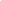  Психологическая школа . Выготский Л. С. Воображение у ребенка и подростка -  http://dob.1september.ru/articlef.php?ID=200602104ТемаПрограммное содержаниеСодержание работыСентябрьЗнакомствоВызвать интерес к театрализованной деятельности; развивать эмоционально-чувственную сферу детей, побуждая их к выражению свих чувств.-Игры по развитию речи: «Познакомимся». «Опиши игрушку» (Зайчик какой? Мишутка, кошка, и т.д.) «На что похоже?»-«Волшебное слово» (назови все, что бывает красное, желтое и т. д.) - Малоподвижная игра «Крутись, вертись на бочок ложись».СентябрьМониторингОценить театрально – игровую деятельность детей.-Проведение мониторингаСентябрьПутешествие на осеннею полянку. Вызвать интерес к театрализованной деятельности; развивать эмоционально-чувственную сферу детей, побуждая их к выражению свих чувств,  общению.-Игра на развитие речи «Поздоровайся». -Беседа об осени.-Рассмотреть картинку с изображением осенней полянки.- Прослушивание спокойной «осенней» музыки.СентябрьКурочка РябаНаучить выражать эмоции через движение и мимику; познакомить с героями  сказки «Курочка Ряба»; побуждать к активному восприятию сказки.-Беседа о домашних животных.- Приглашение детей в гости к Курочке Рябе -Хоровод игра «Курочка и цыплятки».-Настольный театр «курочка Ряба» (показывает воспитатель).ОктябрьСказка на столе Способствовать развитию памяти, побуждать к высказыванию о понравившейся сказке, учить выразительной интонации, дать пример элементарного кукловождения.-Вспомнить с детьми сказку «Репка».-Беседа по сказке. -Подвижная игра «Дружная семья».ОктябрьВыйдем в садУчить красиво двигаться под спокойную музыку, делая плавные движения; учить ощущать мышечную свободу, расслабленность; побуждать к звукоподражанию экспериментировать со звуками.-Приглашение детей в «осенний сад. -Игра- импровизация «Листочки в саду».-Имитация детьми щебета птиц.-Игра – разминка для голоса «Птички».ОктябрьВ гостях у сказкиПознакомить со сказкой «Колосок»; дать оценку нравственным поступкам и поведению героев( петушок- любит трудиться, мышата – ленивые, непослушные); познакомить с кукольным  театром (бибабо); активизировать речь.-Воспитатель приглашает детей в поле на прогулку. -Беседа о мышке, которая сделала запасы на зиму.-Сказка про мышат и петушка. (показывает воспитатель, используя кукол Би-ба-бо.).ОктябрьПетушокВовлекать детей в игровую ситуацию, создать положительный эмоциональный настрой, дать пример диалога с героем-Игра на выразительность образа «Петушок» -Дыхательная гимнастика «Как кричит петушок»-Показ сценки по потешке  «Как у наших у ворот  петух семечки клюёт» (пальчиковый театр) Ноябрь«Коза-хлопота»Приучать детей слушать песни в исполнении педагога, наблюдая за действиями игрушек настольного театра.Упражнения с элементами психогимнастики. -Представь и изобрази, как спят козлята. -Представь, как они просыпаются, пьют водичку. -Попроси поесть, перевоплотившись в козленка.-Инсценировка  воспитателем потешки «Коза-хлопота»НоябрьПетрушкаАктивизировать мелкую моторику рук, устанавливать связь между речевой и двигательной функциями. Прививать интерес к кукольному спектаклю развивать умение концентрировать внимание на кукле.-Разыгрывание инсценировок  с Петрушкой:   а) «Расскажи Петрушке про наши игрушки».   б) «Что видел Петрушка, когда шёл к нам в гости?».   в) «Петрушка заболел», пожалеем и вылечим его…Ноябрь«Петушок-золотой гребешок»Познакомить детей со спектаклем, побуждать ребят эмоционально реагировать на происходящие действия .-«Вышла курочка гулять» (песенная импровизация с использованием полумасок)-Этюды «Цыплята веселятся», «Цыплята увидели коршуна»-Подвижная игра «Гуси-гуси»НоябрьУкрасим ширму для театраУчить детей рисовать пальчиками на ровной ткани.-Знакомство с театральной ширмой.-Роспись ткани для ширмы отпечатками ладошек детей.ДекабрьК бабушки в деревнюВовлечь детей в игровой сюжет; активизировать слуховое восприятие; побуждать к двигательной и интонационной имитации. -Беседа с бабушкой о собачке.-Подвижная  игра «Дружок».  -Этюд «Собака с щенком». -СРИ «Дети едут на автобусе «домой».ДекабрьВезет, везет лошадкаРасширять круг действий с предметами; побуждать к звукоподражанию; упражнять в имитации.-Чтение стихотворения А. Барто«Лошадка».- Подвижная игра с лошадкой.Разминка для голоса «И-го-го!».-Игра-оркестр «Музыка для лошадки».ДекабрьЗима пришлаРазвивать воображение и ассоциативное мышление детей; учить высказываться; учить выразительно двигаться под музыку.-Беседа о зиме.-Игра под музыку «Саночки» проводиться двигательная импровизация «Саночки летят»,двигательная импровизация «Катание на санках», «Игра в снежки».Декабрь«Колобок- румяный бок»Учить восприятию сюжета сказки; побуждать к участию в игровом сюжете; упражнять в звукоподражании; учить детей взаимодействовать друг с другом.-Показ  русской народной сказки «Колобок» с элементами драматизации (конусный театр)ЯнварьНовогоднее приключениеПорадовать детей, создать сказочную атмосферу занятия; расширить круг воспринимаемых музыкально-драматических образов; побуждать к двигательной активности.-Беседа о новогоднем празднике.-Дети отправляются в гости к Снегурочке.-Подвижная игра «Беличий хоровод». -Разыгрывание этюда «Подарки от Снегурочки»ЯнварьВоробьиУчить воплощаться в роли птиц  и ролевому поведению; использовать звукоподражание в ролевом поведении.-Приглашение детей на «зимнюю прогулку».-Дети танцуют под музыку птиц.-В гости приходят воробьи и синичка. Проводится пальчиковая игра «Птички зернышки клюют»-Игра-разминка для голоса «Птички».ЯнварьЗайцы на полянкеПобуждать к образному воплощению роли; учить выразительно двигаться; дать интонационно-образное представление о сказке «Заяц-Хваста»-Просмотр мультфильма «Заяц-Хваста»-Игра- подражание «Я-заяц Хваста»Февраль «Три медведя» Учить восприятию сюжета сказки; побуждать к участию в игровом сюжете; упражнять в звукоподражании; учить детей взаимодействовать друг с другом.-Настольный конусный театр по русской народной сказке «Три медведя» с элементами  драматизации(показ воспитателем)ФевральСкатерть для мамы Мишутки.Учить детей рисовать пальчиками на ткани.-Роспись скатерти для мамы Мишутки из сказки «Три медведя» (Метод печати пальчиками)ФевральЗабавные зверятаВызвать положительный настрой на театрализованную игру; активизировать воображение детей; побуждать эмоционально откликаться на предложенную роль.-Развитие исполнительских умений.  Коллективные упражнения «Мы, медведи, ищем мёд», «Мы – квакающие лягушки» -Показ-упражнение «Как двигается и рычит медведь», «Крадется хитрая лиса», «Задорно поет храбрый петух».-Подвижная игра «Кот и мыши»ФевральУ куклы Кати день рожденияДать представление о том, как вести себя на дне рождения; побуждать детей к активности и инициативности; вызывать положительные эмоции; способствовать импровизации.-Отправляемся  гости к кукле Кате. -Дети показывают концерт для куклы. -Сюжетно ролевая игра «Хозяйка и гости».МартМамины деткиРазвивать сопереживание, чуткое отношение к другому; учить сочинять сказку; учить пересказывать содержание сказки.-Дети сочиняют сказку «Кошка и котята».- Этюды «Котята просыпаются», «Котята резвятся», «Котята охотятся за мышкой».-Хоровод-игра «Как кошки расплясалисьМартПутешествие на автобусеУчить детей вступать во взаимодействие в сюжетно-ролевой игре и распределять  роли; развивать двигательную активность детей; учить внимательно слушать сказку. -Путешествие на автобусе в деревню.-Сказка «Лис и мышонок». (театр резиновых игрушек).-Беседа по сказке.-Игра «Мыши делают зарядку».МартЛисятаПриобщать детей к русской национальной традиции; упражнять в пальчиковой гимнастике; учить отчетливо проговаривать слова в потешках; включать детей в игровой сюжет.-Пальчиковая гимнастика«Шли лисята по дорожке»,-Песенка- игра «Ладушки». -Рус. нар. прибаутка с элементами танца «Лиса по лесу ходила»Март«Бабушкины забавушки»Формировать устойчивый интерес к устному народному творчеству, вызвать желание слушать потешки, песенки, наблюдать за действиями педагога, повторять показанные воспитателем движения.-СРИ «Испечем пирожки»-Этюд «Горячие пирожки», «Вкусный чай»-Игра-разминка с элементами инсценировки «Ладушки - аладушки».АпрельВ театре куколЗнакомить с искусством театра; дать представление о его атрибутике (афиша, зрительный зал, билеты), учить правилам поведения в театре-Беседа о театре, просмотр фотографий о театре.АпрельМы играем и поем Учить детей вступать во взаимодействие в танцевальной  игре развивать двигательную активность детей.-Ира  - имитация игры на дудочке в свободной пляске “Маша и медведь”-Дыхательная гимнастика «Перышко»-Отгадывание загадок о медведе.АпрельИгровая викторина по стихам А. БартоРазвивать имитационные навыки; развивать фантазию, эмоциональную память; воспитывать дружелюбные отношения в игре.-Вопросы и загадки по стихам А.БартоИгра – имитация повадкам героев стихотворений.АпрельРусская народная сказка «Колобок»Вспомнить с детьми русскую народную сказку. Расширять словарный запас детей.-Рассказывание сказки «Колобок» воспитателем. -Беседа по содержанию сказки.МайРусская народная сказка «Колобок»Приобщать детей к русской национальной традиции; учить инсценировке; учить взаимодействовать друг с другом в игровом сюжете.-Рассказывание сказки «Колобок» по ролям.- Отгадывание загадок про животныхМайРусская народная сказка «Колобок»Вызвать положительный настрой на театрализованную игру; активизировать воображение детей; побуждать эмоционально откликаться на предложенную роль.-Распределение ролей , репетиция к показу сказки «Колобок».МайРусская народная сказка «Колобок»Вызвать положительный настрой на театрализованную игру; активизировать воображение детей; побуждать эмоционально откликаться на предложенную роль.- Показ спектакля «Колобок» (дети одеты в полумаски))МониторингОценить театрально – игровую деятельность детей.-Проведение мониторингаМаленькая птичкаДети взмахивают руками-«крылышками»Прилетела к нам, к нам, к нам.Маленькой птичке«крошат» зерно ( мелко перебирают Зернышек я дам, дам, дам. пальчиками)Маленькая птичка Стучат указательными пальчикамиЗернышки клюет, клюет.по коленям.Маленькая птичкаВзмахивают руками –«крыльями»Песенки поет, поет.Чик-чирик1 Чик-чирик!ТемаПрограммное содержаниеСодержание работыСентябрьКончилось летоАктивизировать слуховое восприятие; учить разыгрывать знакомую сказку в настольном театре; учить входить в роль. -Беседа о лете. -Дидактическая игра «Воспоминание о лете». -Игра – разминка «Познакомимся». -Показ сказки «Колобок» (настольный театр конусных  кукол).СентябрьМониторингОценить театрально – игровую деятельность детей.-Проведение мониторингаСентябрьОвощной базарВовлечь в игровой сюжет; учить взаимодействовать с партнёром в сюжетно- ролевой игре; учить выражать эмоции в роли; способствовать выразительности интонации речи.-Беседа о урожае.-Игра «Продавцы - покупатели».- Игра хороводная «Веселый огород».-Этюд на развитие эмоций «Ах какие вкусные овощи!»ИнтонацияУчить детей выразительно играть роли в небольших сценках; учить взаимодействию в ролевой игре; развивать воображение детей в этюдах; учить выражать свое настроение интонацией.-Решение проблемной ситуации творческого характера. «Почему плачет котик?» «Успокоим котика»Игры на развитие речи детей:-«Назови свое имя ласково», -«Что тебе нравится в твоем друге»- «Измени свой голос»--«Что снится котенку, слонёнку, щенку и т д.»ОктябрьЗабавные животныеУчить детей выразительно двигаться в соответствии с художественным образом; побуждать при помощи интонации выражать свои настроения; будить воображение детей; вызывать эмоциональный отклик на игровые ситуации.-Игра «Отгадай животное» - изображение животных, персонажей сказок, с использованием  жестов, мимики, движений. -Игра «У нас зазвонил телефон, кто говорит…?» - создание художественного образа с  помощью музыки – «весёлые зайчата», «хитрая лиса», «грустный котик».-Обыгрывание песенки «Ёжик», , с использование атрибутов, элементов костюмов.Октябрь«Под грибом»Вовлечь детей в сюжетно- игровую ситуацию; познакомить со сказкой; учить внимательно смотреть и слушать сказку; приобщать детей к русской народной традиции; воспитывать артистизм.-Рассказывание сказки В. Сутеева «Под грибом».- Беседа по содержанию.- Дидактическая игра «Отгадай животное» - изображение животных, персонажей сказок, с использованием  жестов, мимики, движений. -П/и «Дождливо-солнечно».ОктябрьГрибыУчить детей готовить атрибуты к сказке. Воспитывать желание трудиться коллективно.- Аппликация «грибы в лукошке»ОктябрьРусская народная сказка «Репка»Вспомнить с детьми русскую народную сказку. Расширять словарный запас детей.-Рассказывание сказки «Репка» воспитателем. -Беседа по содержанию сказки.НоябрьРусская народная сказка «Репка»Приобщать детей к русской национальной культуре; учить инсценировке; учить взаимодействовать друг с другом в игровом сюжете.-Рассказывание сказки «Репка» по ролям.- Отгадывание загадок про животныхНоябрьРусская народная сказка «Репка»Вызвать положительный настрой на театрализованную игру; активизировать воображение детей; побуждать эмоционально откликаться на предложенную роль.-Распределение ролей , репетиция к показу сказки «Репка».НоябрьАфиша к спектаклю «Репка»Вызвать положительный настрой на подготовку к спектаклю; развивать творческие способности детей; воспитывать аккуратность.- Определить главных героев сказки.-Продумать эскиз афиши.-Творческая работа детей.НоябрьРусская народная сказка «Репка»Вызвать положительный настрой на театрализованную игру; активизировать воображение детей; побуждать эмоционально откликаться на предложенную роль.- Показ спектакля «Репка»ДекабрьУдивительный мир куколПоказ способов действия с различными куклами. Закрепление знаний о способах действия с куклой-Беседа о кукольном театре.-Рассматривание фотографий различные театральных кукол.-Знакомство с куклами Би-ба-бо.-Показ воспитателя способов действий с куклами.Декабрь«Основы кукловождения»Обучать детей приемам кукловождения  театра Би-ба-бо. Развивать интерес к театральной деятельности.- Дидактическая игра «Театр двух актеров». - Этюды: «Встреча зайца и лисы», «Пляска лисы и кота», «Бабушка и внучка».- Самостоятельная деятельность детей с куклами Би-ба-бо.ДекабрьЗимняя сказкаУчить детей сочинять сказки на предложенную тему. Развивать воображение детей. Воспитывать желание работать в коллективе.- Беседа на тему «Зима».-Рассматривание картин с изображением красоты зимнего леса.-Коллективное сочинение «Зимняя сказка».ДекабрьКартинки к зимней сказкеУчить детей изображать главных героев сказки. Развивать творческое воображение детей. Воспитывать интерес к творческой деятельности.-Вспомнить сочиненную сказку.-Выделить основной сюжет сказки.-Определить главных героев сказки и способы их изображения.-Творческая деятельность детей.ЯнварьЗимние забавы-Приглашение в зимний лес. -Двигательная импровизация «Конькобежцы»- Гимнастика «Чистим дорожки».- Пальчиковая театрализованная игра «Зайчик и лиса».- Хороводная игра «Пляшут звери на опушке».ЯнварьЗимние забавы-Приглашение в зимний лес. -Двигательная импровизация «Конькобежцы»- Гимнастика «Чистим дорожки».- Пальчиковая театрализованная игра «Зайчик и лиса».- Хороводная игра «Пляшут звери на опушке».ЯнварьМашины сказкиУчить детей выделять основные сюжеты сказок, находить ошибки в рассказах Маши, воспитывать чувство сопереживания героям сказки.-Просмотр мультфильма «машины сказки» 2 серия-Беседа по сказке (Определить ошибки в сказке)ФевральСказка В.Бианки «Теремок» Вспомнить с детьми русскую народную сказку. Расширять словарный запас детей.-Рассказывание сказки «Теремок» воспитателем. -Беседа по содержанию сказки.ФевральСказка В.Бианки «Теремок» Приобщать детей к русской национальной культуре; продолжать учить инсценировке сказки; учить взаимодействовать друг с другом в игровом сюжете.-Рассказывание сказки «Теремок» по ролям.- Отгадывание загадок про животныхФевральСказка В.Бианки «Теремок» Вызвать положительный настрой на театрализованную игру; активизировать воображение детей; побуждать эмоционально откликаться на предложенную роль.-Распределение ролей , репетиция к показу сказки «Теремок».ФевральАфиша к спектаклю «Теремок»Вызвать положительный настрой на подготовку к спектаклю; развивать творческие способности детей; воспитывать аккуратность.- Определить главных героев сказки.-Продумать эскиз афиши.-Творческая работа детей.МартСказка «Теремок»Вызвать положительный настрой на театрализованную постановку; активизировать речь и воображение детей, развивать артистизм детей.- Показ спектакля «Теремок»МартИграем в профессииДать детям элементарное представление о профессиях; воспитывать уважение к людям труда; дать нравственные ориентиры в профессиональных качествах.-Беседа о профессиях.-Рассматривание фотоальбома «Профессии»-СРИгра  «Повар», «Парикмахер»МартЭмоцииПорадовать детей; создать эмоционально-положительное отношение к эмоциям друзей; научить детей выступать перед зеркалом.-Мимические этюды у зеркала (упражнения на выразительность движений)-Исполнение знакомой песни перед зеркалом.-Этюд «Какой красивый…!»МартНаши эмоцииРазвивать воображение детей, учить этюдам с воображаемыми предметами и действиями; побуждать эмоционально, отзываться на игру, входить в предлагаемые обстоятельства.-Этюды на выражение основных эмоций: -«Бабушка приехала», -«Игрушка-сюрприз»,  -«Облака»- Музыкально-ритмическая композиция «Все мы делим пополам».Апрель«Домашние любимцы»Вовлечь детей в игровой сюжет; дать представление о повадках кошек; научить пластичным и выразительным движениям; учить проявлять эмоции через мимику и жесты; развивать артистические способности детей.-Рассказывание сказки В.Сутеева «Кто сказал «мяу»?-Пантомимическая игра «Угадай, кого покажу».-Этюды «Котенок просит молока», «Щенок встретился с котенком»АпрельДрузьяСоздать игровую ситуацию, развивать самостоятельность в игре; создавать эмоционально-положительный фон игры; разбудить творческую активность детей.-Чтение стихотворения «Очень жить на свете туго без подруги или друга!».  – Словесная игра «Скажи о друге ласковое слово» -Слушание песни «Если с другом вышли в путь», муз. В. Шаинского-Музыкальная игра «Мы играли, танцевали» имитация сопровождения песенки на детских музыкальных инструментах.Апрель«Зайца съела бы лиса, если б не его друзья»Развивать интерес детей к сценическому искусству. Воспитывать доброжелательность, коммуникабельность в отношениях со сверстниками. Совершенствовать внимание, память, наблюдательность.- Рассказывание сказки детьми «Лучшие друзья».- Мимические этюды у зеркала (упражнения на выразительность движений).-Игра-имитация «Догадайтесь, о ком я говорю».Русская народная сказка «Волк и семеро козлят»Вспомнить с детьми русскую народную сказку. Воспитывать интерес к устному народному творчеству.-Рассказывание сказки «Волк и семеро козлят» воспитателем. -Беседа по содержанию сказки.МайРусская народная сказка «Волк и семеро козлят»Приобщать детей к русской национальной культуре; продолжать учить инсценировке сказки; учить взаимодействовать друг с другом в игровом сюжете.-Рассказывание сказки «Волк и семеро козлят» по ролям.- Отгадывание загадок про домашних животных.МайРусская народная сказка «Волк и семеро козлят»Вызвать положительный настрой на театрализованную игру; активизировать воображение детей; побуждать эмоционально откликаться на предложенную роль.-Распределение ролей , репетиция к показу сказки «Волк и семеро козлят».МайРусская народная сказка «Волк и семеро козлят»Вызвать положительный настрой на театрализованную постановку; активизировать речь и воображение детей, развивать артистизм детей.- Показ сказки «Волк и семеро козлят»МайМониторингОценить театрально – игровую деятельность детей.-Проведение мониторингаМишка с мамой жил в берлоге.
Зайка с мамой жил в норе.
А бельчонок - рыжий хвостик,
С мамой-белкой жил в дупле.
Жили они очень дружно,
Их неспешно жизнь текла,
Все друг другу помогали
По-соседски, как всегда.
Дети вместе подрастали.
На лужайке каждый день
Прыгать, бегать, веселиться,
Было им совсем не лень.
Мамы радовались детям,Дети ловкими растут.
Знали, что на помощь другу
Они сразу же придут.
Но однажды, как-то мишка
За малиной в лес пошёл
И набрал он ягод много,
А дорогу не нашёл.
Сел, заплакал: "Где ты, мама?
Я хожу тебя ищу,
Заблудился средь деревьев,
Отзовись, ау-ау."
Мама - мишка волновалась,
Что мишутки долго нет,
Собрала она соседей,
Чтоб услышать их совет.
И решили, что соседи
Все сейчас же в лес пойдут,
И поищут там мишутку,
И, конечно же, найдут.
Зайки, белки, мама-мишка,
Смело в тёмный лес пошли
И в глуши, в лесу дремучем,
Мишку, бедного, нашли.
Он на пне сидел тихонько
И смотрел по сторонам,
Звуки страшные из леса
Разносились тут и там.
Но услышал вдруг как мама
И друзья его зовут.
Понял он, конечно, сразу,
Что на помощь все идут.
Были счастливы зверята,
Что мишуточку нашли,
Обнимаясь и целуясь
Все в обратный путь пошли.
И соседей мишка дома
Всех малиной угостил,
И сказал друзьям:"Спасибо",
И простить его просил.
Зайка, белка-рыжий хвостик
И мишутка, навсегда,
Стали лучшими друзьями,
Вместе не разлей вода.ТемаПрограммное содержаниеСодержание работыСентябрьВ гостях у сказкиУчить вспоминать знакомые сказку, отвечать на вопросы по их сюжету, характеризовать героев; сообща вместе с воспитателем пересказывать сказку, показывая характер героя при помощи интонации.-Вспомнить с детьми знакомые сказки.-Дидактическая игра «Из какой сказки герой»- Игра –подражание «Изобрази животное»-Каждый ребенок пересказывает свою любимую сказку.СентябрьМониторингОценить театрально – игровую деятельность детей.-Проведение мониторингаСентябрь «Машины сказки Учить детей анализировать сказки, находить «неправильный сюжет»; развивать наблюдательность и зрительную память; воспитывать интерес к сказкам.-Просмотр мультфильма «Машины сказки 3 серия»- беседа по сюжету мультфильмы (Определить ошибки  в сказке)СентябрьДействия с воображаемыми предметамиСпособствовать развитию чувства правды и веры в вымысел; учить действовать на согласованно; развивать творческое воображение детей.-Беседа.- Игра «Что мы делаем, не скажем, но зато покажем».-Упражнение на дыхание и на артикуляцию «Мыльные пузыри».-Разыгрывание этюдов на выражение  эмоции: « Я получил подарок от клоуна», «Огорчение».ОктябрьСказка С.В.Михалкова, «Три поросёнка»Вспомнить с детьми сказку. Развивать внимание, воображение, память, совершенствовать общение;воспитывать интерес к устному народному творчеству.-Рассказывание сказки «Три поросенка» воспитателем. -Беседа по содержанию сказки.ОктябрьСказка С.В.Михалкова, «Три поросёнка»Приобщать детей к театральному искусству ; продолжать учить инсценировке сказки; учить взаимодействовать друг с другом в игровом сюжете.-Рассказывание сказки «Три поросенка»по ролям.- Рассматривание иллюстраций к сказке.ОктябрьСказка С.В.Михалкова, «Три поросёнка»Вызвать положительный настрой на театрализованную игру; активизировать воображение детей; побуждать эмоционально откликаться на предложенную роль.-Распределение ролей ,-Репетиция к показу сказки «Три поросенка»ОктябрьМаски поросятУчить детей готовить для предстоящего спектакля атрибуты и костюмы; развивать творческий потенциал детей; воспитывать самостоятельность и аккуратность детей.-Беседа о сказке «Три поросенка»-Рассмотреть  портреты поросят, определить их характерные черты лица.-Практическая работа детей (дети расписывают шаблоны полумасок героев сказки)НоябрьПригласительные билеты на спектакльВызвать  у детей позитивный настрой на предстоящий показ спектакля; развивать творческие способности детей ; воспитывать желание трудиться во благо одного дела.- Беседа о предстоящем спектакле.-Рассмотреть варианты пригласительных театральных билетов.-Самостоятельная творческая работа детей .НоябрьАфиша к сказке С.В.Михалкова, «Три поросёнка»Вызвать положительный настрой на подготовку к спектаклю; развивать творческие способности детей; воспитывать аккуратность.- Определить главных героев сказки.-Продумать эскиз афиши.-Творческая работа детей.НоябрьСказка С.В.Михалкова, «Три поросёнка»Вызвать положительный настрой на театрализованную постановку; активизировать речь и воображение детей, развивать артистизм детей.- Показ сказки «Три поросенка»Ноябрь"Сочиняем сами".Побуждать детей сочинять несложные истории героями, которых являются дети; развивать связную речь детей (диалогическую) ; формировать умение придумывать тексты любого .-Этюды на выразительность образа: «Ты-лев!», «Радость», «Ваське стыдно», «Жадный поросёнок».- Творческая игра «Угадай героя сказки».-Сочинение коллективной сказки.ДекабрьЗнакомство с театральными профессиями (артист, гример, музыкант) .формировать представления детей о театральных профессиях; активизировать интерес к театральному искусству; расширять словарный запас.-Беседа о театральных профессиях (артист, гример, музыкант).-Просмотр видеоролика «Театральное закулисье».ДекабрьЯ - гример!Продолжать знакомить детей с театральными профессиями; развивать творческое воображение детей; воспитывать интерес к театральной деятельности.-Беседа о профессии гримера.-Рассмотреть фотографии с работами гримера.-Предложить детям нарисовать рожицы с необычным гримом.-Творческая работа детей.ДекабрьУкраинская народная сказка «Рукавичка»Вспомнить с детьми русскую народную сказку. Расширять словарный запас детей.-Рассказывание сказки «Рукавичка» воспитателем. -Беседа по содержанию сказки.ДекабрьУкраинская народная сказка «Рукавичка»Приобщать детей к русской национальной культуре; учить инсценировке; учить взаимодействовать друг с другом в игровом сюжете.-Рассказывание сказки «Рукавичка» по ролям.- Отгадывание загадок про животныхЯнварьУкраинская народная сказка «Рукавичка»Вызвать положительный настрой на театрализованную игру; активизировать воображение детей; побуждать эмоционально откликаться на предложенную роль.-Распределение ролей , репетиция к показу сказки «Рукавичка».ЯнварьАфиша к сказке «Рукавичка»Вызвать положительный настрой на подготовку к спектаклю; развивать творческие способности детей; воспитывать интерес к театральной деятельности.- Определить главных героев сказки.-Рассмотреть иллюстрации к сказке.-Продумать эскиз афиши.-Творческая работа детей.ЯнварьУкраинская народная сказка «Рукавичка»Вызвать положительный настрой на театрализованную игру; активизировать воображение детей; побуждать эмоционально откликаться на предложенную роль.- Показ спектакля «Рукавичка»ФевральРусская народная сказка «Три медведя»Вспомнить с детьми сказку. Развивать внимание, воображение, память, совершенствовать общение;воспитывать интерес к устному народному творчеству.-Рассказывание сказки «Три медведя»-Беседа по содержанию сказки.ФевральРусская народная сказка «Три медведя»Приобщать детей к театральному искусству ; продолжать учить инсценировке сказки; учить взаимодействовать друг с другом в игровом сюжете.-Рассказывание сказки «Три медведя»- Рассматривание иллюстраций к сказке.ФевральРусская народная сказка «Три медведя»Вызвать положительный настрой на театрализованную игру; активизировать воображение детей; побуждать эмоционально откликаться на предложенную роль.-Распределение ролей ,-Репетиция к показу сказки «Три медведя»ФевральПригласительные билеты на спектакль.Воспитывать желание детей совместно готовить спектакль, все атрибуты и декорации ;развивать творческие способности детей ; воспитывать желание трудиться во благо одного дела.- Беседа о предстоящем спектакле.-Рассмотреть варианты пригласительных театральных билетов.-Самостоятельная творческая работа детей .МартАфиша к  сказке «Три медведя»Вызвать положительный настрой на подготовку к спектаклю; развивать творческие способности детей; воспитывать аккуратность.- Определить главных героев сказки.-Продумать эскиз афиши.-Творческая работа детей.МартРусская народная сказка «Три медведя»Вызвать положительный настрой на театрализованную постановку; активизировать речь и воображение детей, развивать артистизм детей.- Показ сказки «Три медведя»МартРаз, два, три, четыре, пять - вы хотите поиграть?Развивать фантазию, творчество в процессе придумывания диалога к сказке; учить проявлять свою индивидуальность и неповторимость; активизировать использование в речи детей понятий «мимика», «жест».-Сюрприз от Петрушки «Шкатулка, а в ней задания»:-Творческая игра «Что это за сказка?»-Игра-загадка «Узнай, кто это?»-Разыгрывание этюда на расслабление и фантазия «Разговор с лесом».-Дидактическая игра «Придумай рифму».МартКультура поведения в театреУчить правильному поведению в театре; развивать доброжелательное отношение к труду людей; воспитывать интерес к театральной деятельности.-Беседа о театре.-Рассмотреть  фотографии различных театров.-Рассказ воспитателя о правилах поведения в театре.-Сюжетно ролевая игра « Театр»АпрельЭкскурсия в городской драматический театр.Формировать представление детей о работе драматического театра; познакомить с театральным занавесом, сценой; развивать познавательный интерес детей.- Посещение городского драматического театра.- Рассматривание театральной сцены и занавеса.- Беседа с работниками театра.АпрельСказка «Крылатый, мохнатый да масляный», обр. И. Карнауховой;Вспомнить с детьми сказку. Развивать внимание, воображение, память, совершенствовать общение;воспитывать интерес к устному народному творчеству.-Рассказывание сказки «Крылатый, мохнатый да масляный» воспитателем. -Беседа по содержанию сказки.АпрельСказка «Крылатый, мохнатый да масляный», обр. И. КарнауховойПриобщать детей к театральному искусству; продолжать учить инсценировке сказки; учить взаимодействовать друг с другом в игровом сюжете.-Рассказывание сказки «Крылатый, мохнатый да масляный»- Рассматривание иллюстраций к сказке.АпрельСказка «Крылатый, мохнатый да масляный», обр. И. КарнауховойВызвать положительный настрой на театрализованную игру; активизировать воображение детей; побуждать эмоционально откликаться на предложенную роль.-Распределение ролей ,-Репетиция к показу сказки «Крылатый, мохнатый да масляный».МайПригласительные билеты на спектакль.Вызвать  у детей позитивный настрой на предстоящий показ спектакля; развивать творческие способности детей ; воспитывать желание трудиться во благо одного дела.- Беседа о предстоящем спектакле.-Рассмотреть варианты пригласительных театральных билетов.-Самостоятельная творческая работа детей .МайАфиша к сказке «Крылатый, мохнатый да масляный», обр. И. КарнауховойВызвать положительный настрой на подготовку к спектаклю; развивать творческие способности детей; воспитывать аккуратность.- Определить главных героев сказки.-Продумать эскиз афиши.-Творческая работа детей.МайСказка «Крылатый, мохнатый да масляный», обр. И. КарнауховойВызвать положительный настрой на театрализованную постановку; активизировать речь и воображение детей, развивать артистизм детей.- Показ сказки «Крылатый, мохнатый да масляный»МайМониторингОценить театрально – игровую деятельность детей.-Проведение мониторингаТемаПрограммное содержаниеСодержание работыСентябрьВиды кукольного театра.Расширять представление детей о различных видах кукольных театров (настольный, верховых кукол, кукол – марионеток, кукол с «живой рукой», больших напольных кукол). Обогатить словарный запас детей, побудить их участвовать в кукольных спектаклях. Приобщить детей к танцевальным импровизациям с использованием театральных кукол.-Беседа о театре.-Рассмотреть разновидностей театральных кукол.-Дидактическая игра «Из какой сказки кукла»- Самостоятельная игровая деятельность с театральными куклами.СентябрьМониторингОценить театрально – игровую деятельность детей.-Проведение мониторингаСентябрь«Здравствуй театр»Воспитать устойчивый интерес к театрально – игровой деятельности;поддержать стремление детей проявлять свои творческие способности в сочинении сказок и разыгрывании этюдов.-Беседа на тему: «Театр»- Словесное творчество: «Шкатулка со сказками» - сочинение сказок с помощью предметов – заменителей («Чего на свете не бывает?»). -Этюды на развитие воображения: «В магазине зеркал», «Вкусные конфеты»СентябрьСказка Ш.Перро«Красная Шапочка»Вспомнить с детьми сказку. Развивать внимание, воображение, память, совершенствовать общение;воспитывать интерес к устному народному творчеству.-Рассказывание сказки «Красная Шапочка» воспитателем. -Беседа по содержанию сказки.ОктябрьСказка Ш.Перро«Красная Шапочка»Приобщать детей к театральному искусству ; продолжать учить инсценировке сказки; учить взаимодействовать друг с другом в игровом сюжете.-Рассказывание сказки «Красная Шапочка» по ролям.- Рассматривание иллюстраций к сказке.ОктябрьСказка Ш.Перро«Красная Шапочка»Вызвать положительный настрой на театрализованную игру; активизировать воображение детей; побуждать эмоционально откликаться на предложенную роль.-Распределение ролей ,-Репетиция к показу сказки «Красная Шапочка».-Примерка костюмов.ОктябрьАфиша к сказке Ш.Перро«Красная Шапочка»Вызвать положительный настрой на подготовку к спектаклю; развивать творческие способности детей; воспитывать аккуратность.- Определить главных героев сказки.-Продумать эскиз афиши и пригласительных билетов-Творческая работа детей.-ОктябрьСказка Ш.Перро«Красная Шапочка»Вызвать положительный настрой на театрализованную постановку; активизировать речь и воображение детей, развивать артистизм детей.- Показ сказки «Красная шапочка»Ноябрь«Золотой ключик»Поддержать стремление детей заниматься театрально – игровой деятельностью; развивать монологическую речь, научить изменять сюжет сказки; воспитывать желание работать коллективно.-Вспомнить знакомую сказку А.Толстого «Золотой ключик или приключения Буратино»-Беседа по тексту сказки.-Рассмотреть иллюстрации к сказке.-Дидактическая игра «Кто друг, а кто враг»-Коллективное сочинение другого конца сказки»Ноябрь«Буратино и друзья»Учить детей работать с импровизированным текстом эпизодов знакомой сказки, самостоятельно искать выразительные средства для создания образа персонажа – жесты, мимика движения; развивать воображение, память, фантазию детей.-Разыгрывание сценок-импровизаций: «Буратино и Мальвина», «Буратино и говорящий сверчок», «Буратино и лиса Алиса и кот Базилио»НоябрьКукла БуратиноВоспитывать стремление детей заниматься театрально – игровой деятельностью, самостоятельно искать выразительные средства для создания образа персонажа; воспитывать аккуратность и самостоятельность детей.-Беседа о сказочном персонаже Буратино.-Рассматривание картинки с изображением Буратино, выделить основные характерные особенности.-Изготовление конусной куклы Буратино.НоябрьИгра – викторина «Волшебный мешочек» - по сказке «Золотой ключик Закреплять знания детей о героях любимой сказки; развивать творческое воображение детей; учить отражать в ролевом поведении характер героя; учить отражать образ в музыкальной импровизации.Задания к викторине:- Кому принадлежит предмет.-Пантомима.-Чья песенка.-Найди ключик.-Рассмешить Мальвину.ДекабрьЗима наступила.Учить детей ориентироваться в окружающей обстановке, развивать внимание и наблюдательность, музыкальную память, умение верно интонировать мелодию и действовать с воображаемыми предметами.-Беседа о зиме.-Рассматривание иллюстраций с зимними пейзажами.-Музыкальная игра «Вьюга»Подвижная игра «Метелица»-Скороговорка «Морозное утро»ДекабрьМузыкальная зима.Вовлечь детей в театрализованную игру; пробудить положительное эмоциональное отношение к музыке; побуждать к выразительности в этюдах; активизировать двигательную активность в игре.-Прослушать произведение Вивальди «Зима».- Дыхательное упражнение “Как подул Дед Мороз” - Скороговорка «В лесу лиса под сосенкой».-Подвижная игра «Мороз-Воевода»-Этюды на выразительность эмоций «Мерзнет зайка», «Волк бежит за зайцем по сугробам».ДекабрьРусская народная сказка «Зимовье зверей»Вспомнить с детьми сказку. Развивать внимание, воображение, память, совершенствовать общение;воспитывать интерес к устному народному творчеству.-Рассказывание сказки «Зимовье зверей» воспитателем. -Беседа по содержанию сказки.-Рассматривание иллюстраций к сказке.ДекабрьРусская народная сказка «Зимовье зверей»Приобщать детей к театральному искусству; продолжать учить инсценировке сказки; учить взаимодействовать друг с другом в игровом сюжете.-Рассказывание сказки «Зимовье зверей» по ролям.- Примерка костюмов героев сказки.ЯнварьРусская народная сказка «Зимовье зверей»Вызвать положительный настрой на театрализованную игру; активизировать воображение детей; побуждать эмоционально откликаться на предложенную роль.-Распределение ролей ,-Репетиция к показу сказки «Зимовье зверей».ЯнварьИзбушка для спектакля.Вызвать желание детей мастерить своими руками декорации к сказке; развивать творческие воображение детей; воспитывать интерес к коллективному труду.- Рассмотреть иллюстрации к сказке.-Определить наличие декораций.- Рассмотреть избушку для зверей.-Украсить крышу и бока избушки небольшими кусочками ваты, имитирующей снег.-Творческая работа детей.ЯнварьАфиша к сказке «Зимовье зверей»Вызвать положительный настрой на подготовку к спектаклю; развивать творческие способности детей; воспитывать аккуратность.- Определить главных героев сказки.-Продумать эскиз афиши и пригласительных билетов.-Творческая работа детей.ФевральРусская народная сказка «Зимовье зверей»Вызвать положительный настрой на театрализованную постановку; активизировать речь и воображение детей, развивать артистизм детей.- Показ сказки «Зимовье зверей»ФевральЗакулисье театра.Знакомить детей с театральным закулисьем; формировать представление детей о том как создается спектакль; воспитывать интерес к театральному искусству.- Беседа о театральном исксстве.- Рассматривание фотографий знаменитых театров мира.- Просмотр видеоролика « Закулисье театра»- Беседа о культуре поведения в театре.ФевральТеатральные профессии (режиссер, декоратор, звукооператор)Продолжать знакомить детей с театральными профессиями; развивать творческое воображение детей; воспитывать интерес к театральной деятельности.- Беседа о театральных профессиях.- Рассматривание иллюстраций с театральной деятельность.- Сюжетно ролевая игра «Режиссер»ФевральЭкскурсия в городской драматический театр.Продолжать формировать представление детей о работе драматического театра; знакомить с театральными помещениями, гримерными, сценой; развивать познавательный интерес детей.- Посещение городского драматического театра.- Рассматривание театральной сцены и занавеса, гримерной.- Беседа с работниками театра.Март«Сказка о глупом мышонке»Продолжать учить детей работать с интонацией; Развивать воображение, музыкальный слух, память, общение детей; учить  действовать с воображаемыми предметами.-Чтение С.Маршака «Сказка о глупом мышонке»-Словесное творчество: творческое задание: исполнить песенку для глупого мышонка от имени всех персонажей произведения С.Маршака «Сказка о глупом мышонке». - Д/и «Узнай по интонации».МартСочиняем сказку про мышонка.Учить детей сочинять сказки, передавая эмоциональные состояния героев с помощью мимики, жестов, движений, выразительной интонации.; совершенствовать навыки манипуляции куклами Би-ба-бо; формировать умение рассуждать, оценивать поведение животных, обогатить словарь детей. - Скороговорка «Все за стол сели».-Загадка о мышках.-Беседа о мышках, об их образе жизни.- Рассмотреть картинки с изображением доброй и злой мышки.-Коллективное сочинение сказки про мышонка.МартСказка Г.Тукая  «Шурале» переведенная на русский языкВспомнить с детьми сказку. Развивать внимание, воображение, память, совершенствовать общение;воспитывать интерес к устному народному творчеству.-Рассказывание сказки «Шурале» воспитателем. -Беседа по содержанию сказки.-Рассматривание иллюстраций к сказке.МартСказка Г.Тукая  «Шурале» переведенная на русский языкПриобщать детей к театральному искусству ; продолжать учить инсценировке сказки; учить взаимодействовать друг с другом в игровом сюжете.-Рассказывание сказки «Шурале» по ролям.- Примерка костюмов героев сказки.АпрельСказка Г.Тукая  «Шурале» переведенная на русский языкВызвать положительный настрой на театрализованную игру; активизировать воображение детей; побуждать эмоционально откликаться на предложенную роль.-Распределение ролей ,-Репетиция к показу сказки «Шурале».АпрельКоллективное изготовление костюма Шурале.Учить детей из подручных материалов мастерить костюмы героев  сказки; развивать творческие способности детей; воспитывать желание детей трудиться коллективно.- Рассмотреть иллюстрации с главным героем сказки.-Определить характерные особенности внешнего вида и характера героя сказки.-Подбор материалов для работы.-Творческая работа детей.АпрельАфиша к сказке  «Шурале» .Вызвать положительный настрой на подготовку к спектаклю; развивать творческие способности детей; воспитывать аккуратность.- Определить главных героев сказки.-Продумать эскиз афиши и пригласительных билетов.-Творческая работа детей.АпрельСказка Г.Тукая  «Шурале» переведенная на русский языкВызвать положительный настрой на театрализованную постановку; активизировать речь и воображение детей, развивать артистизм детей.- Показ сказки «Шурале»МайФотовыставка спектакля.-Учить детей анализировать свои действия; развивать творческое воображение и речь детей; воспитывать доброжелательное отношение друг к другу- Проанализировать показ спектакля.-Рассмотреть фотографии спектакля.-Коллективно оформить фотовыставку «Наш театр»МайЭкскурсия в музей театра.Формировать представление детей об истории создания театрального искусства; познакомить с атрибутами театральной деятельности прошлых лет; развивать познавательный интерес детей.-Посещение музея театра.-Рассказ экскурсовода об истории создания театрального искусства.- Рассматривание экспонатов музея.МайМониторингОценить театрально – игровую деятельность детей.-Проведение мониторингаМайВикторина «Мы любим театр»Закреплять знания детей о театре; развивать речь детей; воспитывать доброжелательное отношение друг к другу.Задания для викторины:-театральные профессии;-угадай героя сказки;-заморочки из бочки (вопросы по сказкам)- разыграй этюд;-чья песенка;-кто потерял предмет.Пела ночью мышка в норке:
- Спи, мышонок, замолчи!
Дам тебе я хлебной корки
И огарочек свечи.Отвечает ей мышонок:
- Голосок твой слишком тонок.
Лучше, мама, не пищи,
Ты мне няньку поищи!Побежала мышка-мать,
Стала утку в няньки звать:
- Приходи к нам, тётя утка,
Нашу детку покачать.Стала петь мышонку утка:
- Га-га-га, усни, малютка!
После дождика в саду
Червяка тебе найду.Глупый маленький мышонок
Отвечает ей спросонок:
- Нет, твой голос нехорош.
Слишком громко ты поёшь!Побежала мышка-мать,
Стала жабу в няньки звать:
- Приходи к нам, тётя жаба,
Нашу детку покачать.Стала жаба важно квакать:
- Ква-ква-ква, не надо плакать!
Спи, мышонок, до утра,
Дам тебе я комара.Глупый маленький мышонок
Отвечает ей спросонок:
- Нет, твой голос нехорош.
Очень скучно ты поёшь!Побежала мышка-мать
Тётю лошадь в няньки звать:
- Приходи к нам, тётя лошадь,
Нашу детку покачать.- И-го-го! - поёт лошадка.-
Спи, мышонок, сладко-сладко,
Повернись на правый бок,
Дам овса тебе мешок.Глупый маленький мышонок
Отвечает ей спросонок:
- Нет, твой голос нехорош,
Очень страшно ты поёшь!Стала думать мышка-мать:
Надо курицу позвать.
- Приходи к нам, тётя клуша,
Нашу детку покачать.Закудахтала наседка:
- Куд-куда! Не бойся, детка!
Забирайся под крыло!
Там и тихо и тепло.Глупый маленький мышонок
Отвечает ей спросонок;
- Нет, твой голос нехорош.
Этак вовсе не уснёшь!Побежала мышка-мать,
Стала щуку в няньки звать:
- Приходи к нам, тётя щука,
Нашу детку покачать.Стала петь мышонку щука -
Не услышал он ни звука:
Разевает щука рот,
А не слышно, что поёт...Глупый маленький мышонок
Отвечает ей спросонок:
- Нет, твой голос нехорош.
Слишком тихо ты поёшь!Побежала мышка-мать,
Стала кошку в няньки звать:
- Приходи к нам, тётя кошка,
Нашу детку покачать.Стала петь мышонку кошка:
- Мяу, мяу, спи, мой крошка!
Мяу-мяу, ляжем спать,
Мяу-мяу, на кровать.Глупый маленький мышонок
Отвечает ей спросонок:
- Голосок твой так хорош.
Очень сладко ты поёшь!Прибежала мышка-мать,
Поглядела на кровать,
Ищет глупого мышонка,
А мышонка не видать...Имя ребенкаТворчес-кая актив-ность ребенка, скорость придумы-вания рассказаЭмоци-ональ-ность образовОриги-наль-ность сюжета рассказаПроизволь-ность и свобода поведения ребенкаИнициатив-ностьСамостоя-тельность и ответствен-ностьСпособ-ность к самооценке